March 2018DONALD I. SIEGELEmeritus Meredith Professor Earth Sciences, Syracuse University, NYdisiegel@syr.eduC: 315-380-1857O: 315-443-2672PartnerIndependent Environmental Scientists, Inc.104 Eton LaneManlius, NY 13104O:607-658-3319C:315-380-1857dsiegel@indieScientists.comwww.indieScientists.comEDUCATIONUniversity of Minnesota	 Hydrogeology			1974-1981	Ph.D.Penn State University	    	 Geology			1969-1971    	M.S.University of Rhode Island	 Geology			1965-1969	B.S.EMPLOYMENTChair, Dept Earth Sciences       Syracuse University                	2012-2017Full Professor           	               Syracuse University	         	1993-presentAssistant Professor		 Syracuse University		1982-1986.Senior Hydrogeologist    	 Stearns & Wheler 		1985-1997   		Engineers and ScientistsHydrologist/Geochemist	 U.S.Geological Survey           	1976-1982Geologist			  Amerada Hess Corp. 		1971-1973PROFESSIONAL RECOGNITIONPresident Elect Geological Society of America, 2018Fellow American Geophysical Union, 2013Fellow American Association Advancement of Science, 2012Laura J. and L. Douglas Meredith Teaching Professor, Syracuse University, 2009Lifetime National Associate Member, The National Reseach Council (National Academy of Sciences), 2008The O.E. Meinzer Award In Hydrogeology, Hydrogeology Division, Geological Society of America, 2005Wasserstrom Graduate Mentoring Prize, Syracuse University, 2003Councilor of the Geological Society of America, 2002-2005Distinguished Service Award, Hydrogeologic Division, Geologic Society of America, 2001Expert Witness to the United States Senate, Subcommittee on Environment and Public Affairs, Wetland Characterization,June 26, 1997Expert Witness to the United States House of Representatives Committee on Science, Space and Technology, Hydraulic Fracturing. April 23, 2015.Fellow, Geological Society of America, elected 1995Birdsall Distinguished Lectureship in Hydrogeology , Geological Society America, 1992-1993	Chairman, National Water Science and Technology Board, June 2010-2013.Member National Water Science and Technology Board, National Research Council,  2008-2013 Committee on Techniques for Assessing Ground Water Contamination, National Research Council, National Academy of Science, 1991-1993.Committee on Techniques for Wetland Delineation, National Research Council, National Academy of Science, 1993-1994.Committee on U.S. Geological Survey Hydrologic Research: Regional Aquifer System Analysis, National Research Council, National Academy of Science, 1998-2000Committee on U.S. Geological Survey Hydrologic Research: Water Use, National Research Council, National Academy of Science, 2000-2001Committee on U.S. Geological Survey Hydrologic Research: Stream Information Program, National Research Council, National Academy of Science, 2001-2004Chair, Committee on U.S. Geological Survey Hydrologic Research: River Science, National Research Council, National Academy of Science, 2002-2005Committee on Groundwater Fluxes, National Research Council, National Academy of Science, 2002-2003.Committee on River Science (Chair), National Research Council, National Academy of Sciences, 2003-2006.Committee on the Future of USGS WRD, National Research Council, National Academy of Sciences, 2005-2008.Committee on Environmental Impact of Coal-Gas Methane Production, National Research Council, National Academy of Science 2008-2010Chair, Committee on 3rd Phase National Water Quality Assessment, USGS, National Research Council, National Academy of Science 2010-2012Book Editor, Geological Society of America, 2007-2010Associate Editor, Hydrologic Processes, 2006-2008Associate Editor, Geosphere, 2005-2007Associate Editor, Geology, 2005-2007.Associate Editor, Hydrogeology Journal, 2005-present.Associate Editor, Water Resources Research, 1993-1996; 2010-presentAssociate Editor, Wetlands. 1995-1998Associate Editor, Ground Water, 1997-2005.Editors' Citation for Excellence in Refereeing - Water Resources Research, 1991TEACHING EXPERIENCESyracuse University  Hydrogeology (advanced undergraduate/graduate)Contaminant Hydrogeology and Geochemistry (graduate)Groundwater and Solute Transport Modeling (graduate)Hydrogeochemistry (graduate)Aqueous Geochemistry (graduate)Wetland Hydrology and Geochemistry (Graduate)Case Studies in Hydrogeology (graduate)The Science of Water (undergraduate(World Water (undergraduate)Short CoursesWetland Hydrogeology and Geochemistry, 1995, Short Course, Geol. Society of AmericaApplied Groundwater Geochemistry, Geol. Society of America, National Meeting 2000, 2002; MA and NY Dept. Natural Resources and Environmental Conservation, 1990-1994; Licensed Site Professionals Association of Mass (1999); Environmental Professionals of Connecticut, 2001; Central New York Association of Professional Geologists (1997). Geological Society of America National Meeting, 2002.Tracer Methods in Hyrology, Licensed Site Professionals Association of Mass (1999); Environmental Professionals of Connecticut, 2007; Central New York Association of 	Professional Geologists (2005).Visual Modflow Groundwater Modeling for Managers, City of New York Dept.  	Environmental Protection, 1999Pesticide Transport and Fate, Montana Department Environmental Quality, 2000Co -Chair, Teaching Hydrogeology in the 21st Century, NSF Workshop, Lincoln, Neb., spring 	2006.ADVISINGMasters of Science Students  (Current employment/status) David Chason—Peat Material Properties (High School Teacher)Kristen Franz-Begor—Paleohydrogeochemistry Sandstone Aquifer, Wisconsin (Consultant)Dave Boldt—3-D Groundwater Flow Model Lost River Peatland, MN (U.S. Geological Survey)Gerry Gould—3-D Groundwater flow model bedrock aquifers SW NY (Consultant)Robert Sustokowski—Medina Fm. Brine Geochemistry  (Consultant)Anne Veeger—Hydrogeology of Tug Hill Aquifer, NY (Professor Univ. Rhode Island)Anna Martini—Trace element geochemistry of brines (Professor Amherst College)Brenda Lint—Hydrogeologic atlas, Oneida County, NY (Environmental Regulator, State of Texas)Marian Bernt—Trace metals in oil contaminated aquifer substrate (U.S. Geological Survey)Christine Gachowski--Acid rain buffering (Consultant)Mary Lou Perkins—Hydrogeology of Beaver Lake, NY (Upstate Freshwater Institute, NY)Steve Winkley—Hydrogeologic Atlas of Onondaa County, NY (Environmental Regulator, State of New York)Rick Noll—Hydrogeochemistry of the Lockport Dolomite, Niagara Falls NY(Consultant)John Noble—Hydrogeochemistry of Onondaga County, NY (Consultant)Barbara Hill—Trace metals in peat, Lost River Peatland, NY (PhD Student, SU)Nan Rutkowski (ESF)—trace metals in peat, Glacial Lake Agassiz Peatlands, MN (Environmental Regulator, State of New York)Phil Bennett (ESF)—Organic- silica interations and surface chemistry (Professor, Univ. Texas)Dan Jenkins (ESF)—Isotopic geochemistry in Nepal ground water (Consultant)Jim McNamara—Hydrogeology of Malloryville Wetlands, NY (Boise State)Karen Goldenburg—Geochemical Simulation of Groundwater Mixing Models (Consultant)Yiping Shen--Geochemistry of peatland waters (Owner of consulting company)Dan Verillo—Geochemistry of fracture fillings in Lockport Dolomite (Consultant)Kathy Fergeson—Geochemical evaluation of groundwater flow system, Manlius, NY (Exxon)Dan Ours—Dilation in peat (Consultant)Dave Lipson—Ternary diagram approaches in BTEX solute transport (Consultant)Matt Erbe—Ternary diagram approaches in solvent solute transport (Consultant)Monica Coyne--Wetland remediation of nutrients (High School teacher)Pat Korths--Trace metals in peat, northern MN (Consultant)Larae Mishler--CATSCAN visualization of peat porosity (Consultant)Jeff McKenzie--Solute transport in peatlands and methanogenesis in peatlands  Keri Leskniak --geochemistry of the Saratoga Springs (Exxon-Mobil)John Bartos--dedolomitization and modeling ground water  (Consultant)Mark Flusche-paleohydrology of Andean lakes (Arcadis)Amanda Baudauf--Geochemistry of Regional Groundwater flow systems western New York (unknown)Edward Epp--Onondaga Brine (Virginia DNR)Nick Azzolina--Catskill wetland water quality (Owns own company)Nate Krane--Hyperheic zone interaction (Consultant, GES)Jessica Meets (Karst Hydrology; Maine DEC)Melody Kight (with T. Endreny SUNY, Shale bed methane; Private Legal Practice)Zeno Levy (wetland geochemistry, Vermont DEC)Xi Chen (shale bed methane; PetroChina)Xiangyu Mu (lake groundwater interaction (Oil and Gas industry, Houston)Max Gade (landfill contamination; Consultant, Houston).Jeff Spradlin (trace metals in shale and water, Arcadis consulting)PhD. (Current position/status)Phil Bennett—Silica organic complexes (Prof. Univ. Texas)Ed Romanowicz—Methane in peatlands (Prof. SUNY Plattsburgh)Andy Reeve—Peatland hydrogeological and solute transport modeling (Prof. Univ. Maine)Jennifer Rivers--Nutrient cycling in peatlands, carbon budgets (Prof. BC, Harvard, NE Conservatory of Music.)Martin Otz—Natural organics in wetlands and lakes (Consultant, ERM)Jeff McKenzie---modeling heat flow in wetlands (Prof. and Chair EAR, McGill University)Laura Lautz--Riparian arid wetlands (Professor, Syracuse University)Li Jin (hyporheic interaction, Prof, SUNY-Cortland)Mimi Sarkar (nutrients in wetlands, Arcadis)Zeno Levy (wetland geochemistry, Vermont DEC)Academic Advisor to ~150 undergraduate EAR students over the yearsMany advisory and defense committees for many grad students advised by others in EAR, SUNY-ESF, Cornell, University of Waterloo, and UCLA. I never kept track serving on a advisory or defense committee for students other than my own since, I did it as a matter of course and professional responsibility. I believe I now serve on about 6 MS and PhD committees for students at SU and ESF and elsewhere.  SYRACUSE UNIVERSITY SERVICE ( I honestly have not put all of what I did on my cv since I consider service part of being a good academic citizen. But below are some of what I recall I have done over the years)Curriculum Committee (in the 1990’s)Committee on Athletic Programs (for about a decade, first as member and at the end as Chair (2000’s)Fulbright Committee (2010- 2016)Committee on Tenure and Promotion (the one reviewing if the process is followed by 	colleges—I served one year and then I resigned in protest). Committee on Academic Leaves (1990’s)Committee on Academic Integrity (2000’s)EAR Departmental Commitees of all KindsChair of Various Dept T and P and Search CommitteesVarious Ad Hoc Committees to Develop new PhD Programs in Water and the One University One University Plan Committee (2015).  Meredith Awards Committee (2009-2016).Academic Conflict of Interest Committee (2013-2017)RESEARCH SUPPORT (Total of ~4 million to my program at SU; not total grant amount including PI’s at other Institutions. My part in general, was 1/3th of the total). Hydrogeology and Geochemistry of a Raised-bog Complex, Glacial Lake Agassiz Peatlands, State of Minnesota, $10,408 awarded, June 1982-December 1983.Origin of Sedimentary Witherite (BaCO3 ), Senate Research Committee of Syracuse University, $3,850, July 1, 1984.IPA Agreement: Regional Aquifer-Systems Analysis (RASA) and Hazardous Waste Hydrology Programs. U.S. Geological survey, $23,854, June 1984-June 1986; June 1989.The effect of Pleistocene glaciation on formation-water chemistry and migration of oil, southern New York and northwestern Pennsylvania, Petroleum Research Fund, $30,230, October 1985- October 1987.The Hydrogeology of Onondaga County, New York. Onondaga Environmental Management Council, $15,000, June 1, 1987-June 1, 1988.The Effect of Organic Acids on the Solubility of Quartz.  Petroleum Research Fund, $35,000, September 1, 1987-September 1, 1989.The Geochemistry of Ground Water in Bedrock Formations, Niagara Falls, New York. U.S. Geological Survey, $165,094, January 1, 1987-December 30, 1991.Trace Metal Retention and Transport in Mineral Soils Impacted by Leachate Application to Wetlands, U.S. Geological Survey, $20,000, May 1989-May 1992.Upstate Freshwater Institute Fellowship, $5,750, 1989.Intergovernmental Personnel Agreement, U.S. Geological Survey, $5,000, 1989.Mechanisms controlling the production and transport of gases and solutes within a large boreal peat basin, Department of Energy, $466,608, June 1990-June 1993.Two major peat basins in boreal America: sources, sinks or steady-state reservoirs in the global carbon cycle?  NSF, $256,127, June 1990-June 1993.Geochemical controls over heavy metal contamination in ground water associated with the FreshKills Landfill, Wehren Engineering, $81,400, February 1991-February 1993.Determination of substrate stratigraphy and depth to bedrock under peatland landforms, NSF, $28,522, (NSF Research Opportunity Award (ROA), June 1992-June, 1993.Transient changes in methane storage and transport, Glacial Lake Agassiz Peatlands, DOE, $380,000,  June 1993-June 1995.Collaborative Research: Hydrogeologic Drivers for the Carbon Dynamics in Large PeatlandsNSF-DEB-9615429, $158,702,04/01/1997-03/31/2002Evaluation of sewage galley systems in Putnam County, Department of Environmental Protection, City of New York, $242,000, September 1997-June, 2000.East of Hudson Terrestrial Process Studies, Department of Environmental Protection, City of New York, $140,000, January 1999-June 2003; Terrestrial Process Studies, Research Foundation State of New York, $82,000, 2000-2003Ocean Drilling Program Leg 195,NSF,  $40,000, May 15, 2001- August 15, 2003Monitoring  Wetlands in the Catskill Region, EPA,  $101,647, October 15, 2003-October 15, 2005 Fate and Transport of Salt Contamination in the Surficial Aquifer Near Alder Creek (NY, Gilbert & Ildiko Butler Foundation, April 1, 2003 to March 31, 2006, $7,670.00Water flux and nitrogen cycling in the hyporheic zones of a semi-arid watershed: Hydrologic and geomorphic driving forces in a transitional climate, NSF, $744,069 , 2005-2008.An integrated hydrology, geochemistry and geophysics module for geoscience field camps, $60,000,  NSF  to the University of Missouri (Branson Field Camp, 2005-2007.  Investigating Earth Science in Urban Schoolyards: An Outreach and Professional Development Model for Elementary Schools, NSF, $62,567Collaborative Research: An Interdisciplinary Investigation of Groundwater-Carbon Coupling in Large Peat Basins and its Relation to Climate Change, NSF, 2006-2010,$354,232 Evaluation of Water Injection in Chinese Oilfields, $200,000, China Trading Company, 2012-2015RAPID: Developing sensitive tests for detecting water chemistry changes associated with shale bed methane production in the Appalachian Basin, $50,000, NSF, 2012-2014Collaborative Research: Hydrology and Geochemistry of Prairie Pothole Lake Sedimentary Pore Waters: Implications for the Attenuation of Pesticides, NSF, $235,000, 2012-presentPROFESSIONAL SOCIETY MEMBERSHIP        Geological Society of America (1980's to present)        American Geophysical Union  (1980's to present)        Association of Wetland Scientists (1990-1997)        National Groundwater Association (1980's to present)REFEREED PUBLICATIONSBooks:National Research Council, 1994, Groundwater Vulnerability Assessment, National Academy Press 204p.National Research Council, 1995, Wetland Characteristics and Boundaries, National Academy Press 306p.National Research Council, 2000, Investigating Groundwater Systems on Regional and National Scales, National Academy Press, 143p.National Research Council,  2003, Water Use Science: Improving The Water Use Program of the U.S. Geological Survey, National Academy Press, 210p..National Research Council, 2003, Groundwater Fluxes across Interfaces, National Academy Press, 76p. National Research Council, 2004, Assessing the National Streamflow Information System,, National Academy Press, 176p.National Research Council, 2006, River Science at USGS,, National Academy Press, 206p.Siegel, D.I, 2006 "From Lokshen to Lo Mein: The Jewish Love Affair with Chinese Food." Gefen Press, Jerusalem and New York.  Not science!Articles (By Year)Olcott, P.G. and Siegel, D.I., 1979, Physiography and surficial geology of the copper-nickel study region, northeastern Minnesota: U.S. Geological Survey Water-Resources Investigations 78-51, 22 p.Siegel, D.I. and Winter, T.C., 1979, Water balance of Williams Lake, north-central Minnesota, U. S. Geological Survey Professional Paper 107.  Siegel, D.I. , 1979, Potential hydrologic effects of peat mining in the Red Lake Peatlands, North-Central Minnesota--a project plan, U.S. Geological Survey Open FIle Report 79-1591, Siegel, D.I., 1980, Method of logging holes drilled by the rotary method: Water Resources Division Bulletin, January-March, 1980, U.S. Geological Survey, Reston, Virginia, p. 47-49.Siegel, D.I. and Ericson, D.W., 1980, Hydrology and water quality of the copper-nickel study region, northeastern Minnesota: U.S. Geological Survey Water-Resource Investigations, 80-739, 87 p.Siegel, D.I. and Winter, T.C., 1980, Hydrologic setting of Williams Lake, north-central Minnesota: U.S. Geological Survey Open-File Report 80-403, 55 p.Siegel, D.I., 1981a, Hydrogeologic setting of the Glacial Lake Agassiz Peatland, northern Minnesota: U.S. Geological Survey Water-Resources Investigations 81-24, 32 p.Siegel, D.I., 1981b, Effect of snowmelt on the water quality of Filson Creek and Omaday Lake, northeastern Minnesota: Water Resources Research, Vol. 17, p. 238-242.Siegel, D.I., 1981, Hydrogeochemistry and kinetics of silicate weathering in a gabbroic watershed, Filson Creek, northeastern Minnesota: Ph.D. Thesis, University of Minnesota, 275 p.Guswa, J.H., Siegel, D.I., and Gillies, D.G., 1982, A Preliminary evaluation of the ground-water-flow system, Twin Cities metropolitan area: U.S. Geological Survey Water-Resources Investigations Report 82-44, 70 p.Siegel, D.I., 1983a, Groundwater and evolution of the Glacial Lake Agassiz: Journal of Ecology, vol. 71, p. 913-921.Siegel, D.I., 1983b, Review of: Isotope Studies of Hydrologic Processes (Eds. E.D. Perry and C.W. Montgomery), EOS, vol. 64, p. 430.Siegel, D.I., 1983c, The effect of snowmelt on the quality of Filson Creek and Omaday Lake, northeastern Minnesota, U.S. Geological Survey Water Resources Investigations 81-66, 82 p.Siegel, D.I., Anderson, L.E., and Rogalla, J.A., 1983, Preliminary evaluation of methods for determination of sulfate concentrations in precipitation and other dilute solutions, In: Siegel, 1983c.Carter, Virginia P.; chairperson; Winter, Thomas C. ; Novitzki, Richard P. ; Hollands, Garrett G. ; Lejcher,  Terry ; O'Brien, Arnold ; Siegel, D. I. ; Straw, Thomas ; Bartow, Nancy C. 1984,  Proceedings of the National wetland valuesassessment workshop, 17-28, U.S. Department of Interior, Fish and Wildlife Service, Washington, DC, United StatesMullins, H.T., Land, L.S., Wise, S.W., Jr., Siegel, D.I., Masters, P.M., Hinchey, E.J. and Price, K.R., 1985, Authigenic dolomite in Bahamian slope sediment, Geology, vol. 13, p. 292-295.Mullins, H.T., Wise, S.W., Jr., Gardulski, A., Hinchey, E.J., Masters, P.M. and Siegel, D.I., 1985, Shallow subsurface diagenesis of late Pleistocene Peri-platform ooze: northern Bahamas, Sedimentology, vol. 32, p. 473-494.Siegel, D.I., and Franzi, D.A., 1984, The inorganic geochemistry of groundwater and sediments in an aquifer contaminated by crude petroleum, Bemidji, Minnesota: Project plan and preliminary results, U.S. Geological Survey Water Resources Investigation 84-4188, p. 87-96. Siegel, D.I. and Pfannkuch, H.O., 1984a, Silicate mineral dissolution at pH 4 near standard temperature and pressure, Geochimica et Cosmochimica Acta, vol. 48, p. 197-201.Siegel, D.I. and Pfannkuch, H.O., 1984b, Silicate dissolution influence on Filson Creek chemistry, northeastern Minnesota: Geological Society of America Bulletin, vol. 95, p. 1446-1453. Siegel, D.I., and Livermore, D., 1984, Chloride transport in the Mississippi River System, Water Resources Bulletin, vol. 20, p. 503-509.Siegel, D.I. and Mandle, R.J., 1984, Isotopic evidence for glacial meltwater recharge to the Cambrian-Ordovician aquifer, north-central United States, Quaternary Research, vol. 22, p. 328-335. Chamberlain, S.C., Dossert, W.P. and Siegel, D.I., 1986, A new paragenesis and new localities for the barium carbonate, witherite, Canadian Mineralogist, vol. 24, p. 79-90.Chason, D.B. and Siegel, D.I. 1986, Hydraulic conductivity and related physical properties of peat, Lost River Peatland, northern Minnesota, Soil Science, vol. 42, p. 91-99.Siegel, D.I., 1986, Review: Water, by Felix Franks, Heyden & Sons, Phila., Pa., Water Resources Bulletin, vol. 22, p. 145.Siegel, D.I., Baedecker, M.J. and Bennett, P., 1986, The effect of biodegradation of oil on the inorganic chemistry of ground water, In: Proceedings of the 6th International Water-Rock Symposium, Rejkavik, Iceland, p. 524-527. Young, H.L., Siegel, D.I., Mandle, R.J. and Kontis, A.L., 1986, Northern Midwest Regional Aquifer System Study, In: Regional Aquifer System Analysis Program of the U.S. Geological Survey Summary of Projects, 1978-84, Ed. Ren Jen Sun, U.S. Geological Survey Circular 1002, p. 72-87.Bennett, P. and Siegel, D.I., 1987, Enhanced dissolution of quartz by dissolved organic carbon, Nature, vol. 326, p. 684-686.Siegel, D.I. 1987a, Review of: Ecological Considerations in Wetlands Treatment of Municipal Wastes, Ed. P.J. Godfrey et al., Van Nostrand Reinhold Company, Water Resources Bulletin, Vol. 22, p. 1056-1057.Siegel, D.I., 1987b, Review of the recharge-discharge function of wetlands, In: Ecology and Management of Wetlands, Crown Helm Ltd., UK, p. 59-66.Siegel, D.I., 1987c, Geochemical facies and mineral dissolution, Bemidji, Minnesota Research Site, U.S. Geological Survey Water Open File Rept. 87-109, c13-c15.Siegel, D.I., and Glaser, P.H., 1987, Groundwater flow in a spring-fen, raised-bog complex, Lost River Peatland, Northern Minnesota, Journal of Ecology, vol. 75, p. 743-754.Bennett, P., Melcer, M.E., Siegel, D.I., and Hassett, J.P., 1988, The dissolution of quartz in dilute aqueous solutions of organic acids at 25 C, Geochimica Cosmochimica Acta, vol. 52, p. 1521-1530.Gould, G. and Siegel, D.I., 1988, Theoretical simulation of groundwater flow in hydrocarbon-producing bedrock formations, southwestern New York-northwestern Pennsylvania, Water Resources Bulletin, vol. 24, p. 671-676.Siegel, D.I. and Jenkins, D.T., 1987, Isotopic analysis of groundwater flow systems in a wet alluvial fan, southern Nepal, In: Isotope Techniques in Water Resources  Development, International Atomic Energy Agency, p. 475-482.Siegel, D.I., Chamberlain, S.C. and Dossert, W.P., 1987, The isotopic and chemical evolution of mineralization in septarian concretions: Evidence for episodic paleohydrogeologic methanogenesis, Geological Society of America, vol. 99, p. 385-394.Siegel, D.I., Bennett, P.C., Baedecker, M.J., Berndt, M.P. and Franzi, D.A., 1988, The inorganic geochemistry of groundwater and aquifer matrix, Bemidji Toxic Waste Research Site, northern Minnesota: First Year Results U.S. Geol. Survey Open-File Rept. 86-481, p. c17-c212.Siegel, D.I., 1988, The recharge-discharge function of wetlands near Juneau, Alaska: Part I. Hydrologic investigations, Journal of Ground Water, vol. 26, p. 427-435.Siegel, D.I., 1988, The recharge-discharge function of wetlands near Juneau, Alaska: Part II. Geochemical investigations, Journal of Ground Water, vol. 26, p. 580-596.Siegel, D.I., 1988, Evaluating Cumulative Effects of Disturbance on the Hydrologic Function of Bogs, Fens, and Mires, Environmental Management, vol. 12, p. 621-626.Baedecker, M.J., Siegel, D.I., Bennett, P.C., Cozzarelli, I.M., 1989, The Fate and Effects of Crude Oil in a Shallow Aquifer: Distribution of Chemical Species and Geochemical Facies, U.S. Geol. Survey Water Resources Investigations 88-4220, Chapter A, p. 1-20.Bennett, P.C. and Siegel, D.I., 1989, Silica-organic complexes and enhanced quartz dissolution in water by organic acids, In Proceedings, 6th International Symposium on Water-Rock Interactions, Bath, England, p.89-91.Loveley, D.R., Baedecker, N.J., Phillips, E.J.P., Cozzarelli, I.M., Lonergan, D.J., and Siegel, D.I., 1989, Oxidation of aromatic contaminants coupled to microbial iron reduction, Nature, vol. 339, p. 297-300.Siegel, D.I., 1989, The hydrogeochemistry of the Cambrian-Ordovician aquifer system, north-central United States, U.S. Geol. Survey Prof. Paper, 1405-D, 76 p.Siegel, D.I. and Begor-Franz, K., 1989, The Geochemistry of the Sandstone Aquifer, eastern Wisconsin, In: Regional Aquifer Systems of the United States, American Water Resources Association, Monograph Series 13, p. 73-83.Young, H.L., Mandle, R.J., Kontis, A. L. and Siegel, D.I., 1989, The Cambrian-Ordovician Regional Aquifer systems in the northern Midwest--a summary, In Regional Aquifer Systems of the United States, American Water Resources Association, Monograph Series No. 13, p. 5-37.Siegel, D.I., 1990, Sulfur isotopic evidence for regional recharge of saline water during continental glaciation, north-central United States, Geology, vol. 18, p. 1054-1056.Siegel, D.I., Stoner, D., Brynes, T. and Bennett, P., 1990, A geochemical process approach towards evaluating ground-water contamination, Ground Water Management, Number 2, National Water Resources Association, p. 1291-1301.Siegel, D.I., Groundwater Chemistry, a chapter in: Young, H.,1990, The hydrogeology of the Cambrian-Ordovician aquifer system of the north-central United States: U.S. Geological Survey Professional Paper 1405-ASiegel, D.I., Frape, S.K., Martini, A., Drimmie, R., and Thomas, R., 1990, Trace metal contamination of the Great Lakes by natural ground-water discharge: a first approximation, In Proceedings Symposium on International and Boundary Water Resources Issues, American Water Resources Association, p. 605-615.Bennett, P.C., Siegel, D.I., Hill, B.M., and Glaser, P.H., 1991, The fate of silicate minerals in a peat bog, Geology, vol. 19, p. 328-331.Byrnes, T., Siegel, D.I., and Stoner, D.W., 1991, Evaluation of groundwater quality data:  useful tools for the groundwater professional, Ground Water Management, vol. 7, p. 825-837. Hill, B.M. and Siegel, D.I., 1991, Ground-water flow and the metal content of peat, Journal of Hydrology, vol. 123, p. 211-224.Glaser, P.H., Janssens, J.A., and Siegel, D.I., 1991, Response of vegetation to hydrological and chemical gradients in the Lost River Peatland, northern Minnesota, Journal of Ecology, vol. 78, p. 1021-1048.Siegel, D.I., 1991, Evidence for dilution of deep, confined, ground water by vertical recharge of isotopically heavy Pleistocene water, Geology, v. 19, p. 433-436.Siegel, D.I., and Glaser, P.H., 1991, Mechanisms controlling the production and transport of methane, carbon dioxide, and dissolved solutes within a large boreal peat basin, Department of Energy Research Summary, No. 11, June, 1991, 4 pp.Siegel, D.I., Szustakowski, R., and Frape, S., 1991, A regional evaluation of brine mixing in the Albion Group (Silurian) sandstones of New York, Pennylvania, and Ohio, Bull. Petrol. Geoch. Explor., vol. 6, p. 66-78.Siegel, D.I., Byrnes, T., and Stoner, D.W., 1991, Mobilization of heavy metals and trace elements from landfill cover material and substrates, Ground Water Management, vol. 7, p. 971-988.McNamara, J.P., Siegel, D.I., Glaser, P.H., & Beck, R.M., 1995, Groundwater and vegetation relationships in the Malloryville Wetlands: Implications for hydrogeologic control over peatland succession, Journal of Hydrology, vol. 140, p. 279-296.Siegel, D.I. 1992, Discussion of "Geochemical Evolution of the Cambrian-Ordovician Aquifer, Easter Wisconsin: 1. Major Ion and Radionuclide Distribution," by T.R. Weaver and J. M. Bahr, May-June 1991 issue, v.29, no.3, p. 350-356, and "Geochemical Evolution of the 	Cambrian-Ordovician Sandstone Aquifer, Eastern Wisconsin: 2. Correlation Between Flow Paths and Ground-Water Chemistry," by T. R. Weaver and J. M. Bahr, July-August 1991 issue, v.29, no. 4, p 510-515, Ground Water, v.30, p.273-275.Siegel, D.I., McFarland, W. and Brynes, T., 1992, Geochemical cause of scaling in air stripping  of volatile organic compounds, In: Proceedings National Groundwater Association Petroleum and Hydrocarbon   Annual Conference, Houston, TX.Baedecker, M.J., Cozzarelli, I., Siegel, D.I., and Bennett, P., 1993, Carbon cycling in an oil contaminated aquifer,vol. 8, Journal of Applied Geochemistry, p. 569-586.Baedecker, M.J., Cozzarelli, I.M., Eaganhouse, R.P., Siegel, D.I., and Bennett, P.C., 1993, Crude oil in a shallow sand and gravel aquifer--III. Biogeochemical reactions and mass balance modeling in anoxic groundater, Applied Geochemistry, vol. 8, p. 569-586Bennett, P.C., D.I. Siegel, M.J. Baedecker, and M.F. Hult, 1993, Crude oil in a shallow sand and gravel aquifer--I.  Hydrogeology and inorganic geochemistry, Applied Geochemistry, vol. 8, p. 529-549.Siegel, D.I., Stocking, K., and Gray, J.D., 1993, Geochemical methods to clearly distinguish coal fly ash leachate  from natural groundwater, In: Proceedings 1993American Power Conference, Chicago, Illinois, p. 256-259. Siegel, D.I., 1993, Ground Water, Chapter 11, In: The Patterned Peatlands of Northern Minnesota, (Ed. H.E. Wright, Jr.), University of Minnesota Press, p. 163-173.Romanowicz, E., Siegel, D.I., and Glaser, P.H., 1993, Hydraulic reversals and episodic methane emissions during drought cycles in mires, Geology, vol.21,p.231-234. Chanton, J., Baurer, J., Glaser, P., Siegel, D.I., Kelly, C.,Tyler, S.C., Romanowicz, E. and Lazarus, A.,1995, Radiocarbon evidence for the substrates supporting methane formation within northern Minnesota peatlands, Geochemica Cosmochimica Acta,  vol. 59, p. 3663-3668 Romanowicz, E.A., Siegel, D.I., Chanton, J.P. and Glaser, P.H., 1995, Temporal variations of deep dissolved-methane in the Lake Agassiz Peatland, Global Biogeochemical Cycles,vol. 9, p.197-212.Siegel, D.I., Reeve, A., Glaser, P.H. and E. Romanowicz, 1995, Climate-driven flushing of pore water from humified peat: geochemical and ecological ramifications, Nature, vol. 374, p. 531-533.Siegel, D.I. (panel member), 1995, Wetlands: Characteristica and Boundaries, National Research Council Press, Washington, D.C.Siegel, D.I., Moran, E.C. and Stoner, D.W., 1995, Landfill remediation and contaminant characterization Part III: Use Simple Methods to Identify Landfill Leachate, MSW Management, Nev/Dec 1995, p.26-32.Stoner, D. and Siegel, D.I., 1995, Landfill remediation and contaminant characterization Part I: How to best use groundwater quality data, MSW Management, July/August 1995, p.54-59.Stoner, D. and Siegel, D.I., 1995, Landfill remediation and contaminant characterization Part II: Contamination from MSW landfills is a treatable environmental illness, MSW Management, Sept./Oct., 1995, p.54-57.Ours, D. P. and Siegel, D.I. , 1996, Hydrogeochemical evaluation techniques: the only way to really tell if corrective action is necessary, In: Proceedings SWANA 1st Annual Lanfill Symposium, Wilmington, Delware, Nov. 4-6, 1996, p.119-141.Reeve, A.S., Siegel, D.I., and Glaser, P.H., 1996, Geostatistical analysis of peat pore-water chemistry: Hudson Bay Lowlands, Ontario, Canada, J. of Hydrology , vol.181, p.285-304.Siegel, D.I., 1996, Natural bubbling brew: the carbonated springs of Saratoga, GeoTimes, vol 41. p. 20-24.Glaser, P.H., Siegel, D.I., Shen, Y., and Romanowicz, E.A., 1997, Regional linkages between raised bogs and groundwater flow-systems in the Glacial Lake Agassiz region of Northerm Minnesota, Jour. of Ecology, vol. 85,p. 91-99. Glaser, P.H., Siegel, D.I., Bennett, P.C.,and Romanowicz, E.A., Paleomarkers for reversals of groundwater flow and peatland development at Lost River, Minnesota, 1997, Holocene, vol. 6., pp.413-421. Ours, D., Siegel, D.I. and Glaser, P.H., 1997, Chemical dilation and the material properties of peat, Jour. of Hydrology, vol. 196, p. 348-360.Mason, J.M, Gabriel, W., and D.I. Siegel,  Environmental characterization of karstic terrains: A case study for the preactical application of stable isotoe ratios and anon/cation analysis of ground water, 1998, In Preceedings: 7th Multidisciplinary Conference on Sinkholes and the Engineering and Environmental Impacts of Karst, USEPA.Rivers, J.S., Siegel, D.I., Glaser, P.H., Chanton, J.P. and Stalder, L., 1998, A stochastic appraisal of the annual inorganic and organic carbon budget of a large circumboreal peatland, Rapid River Watershed, northern Minnesota, Global Biogeochemical Cycles, vol. 12, p.715-727. Drexler, J.Z., Bedford, B.L., DeGaetano, A.T., and Siegel, D.I., 1999, Quantification of the Water Budget and Nutrient Loading in a Small Peatland, Amer. Water Res.Assoc. Bull., vol. 35, p.753-769.Drexler, J.Z., Bedford, B.L., Scognamiglio, R. and Siegel, D.I., 1999, Fine-scale characteristics of groundwater flow in a peatland, Hydrological Processes, vol. 13, p. 1341-1359.Siegel, D.I. and B. Andersen, 2000, Effectively Using Isotopes of Water to Solve Practical Hydrogeological Problems, Chapter I-G, In: Handbook of Environmental Science, Health and Technology, Ed. Lehr, J., McGraw-Hill, Ed. J.H. Lehr and J.K.Lehr, p. 4.38-4.73. Chasar, L.S., J.P. Chanton, P.H. Glaser and  Siegel, D.I., 2000, Methane concentration and stable isotope distribution as evidence of rhizospheric processes:  comparison of a fen and bog in the Glacial Lake Agassiz peatland complex.  Annals of Botany 86, 655-663.Chasar, L.S., J.P. Chanton, P.H. Glaser,. Siegel, D.I.,  and J.S. Rivers,  2000, Radiocarbon and stable carbon isotopic evidence for transport and  transformation of DOC in northern Minnesota peatlands,  Global  Biogeochem. Cycles, vol. 14, p. 1095-1108. Hogan, J.F., Blum, J.D., Siegel, D.I., and Glaser, P.H. 2000, 87Sr/ 86Sr as a tracer of groundwater discharge and precipitation recharge in the Glacial Lake Agassiz Peatlands, Northern Minnesota, USA , Water Resources Research, vol. 36, p.3701-3711Lipson, D. and Siegel, D.I., 2000 Using ternary diagrams to characterize the transport and attenuation of BTX, Ground Water, Ground Water, vol. 38, p. 106-113.Reeve, A.S., Siegel, D.I., and Glaser, P.H.,  2000, Simulating  vertical  flow in  large  peatlands,   Journal of Hydrology,  vol. 227, p.207-217.Siegel, D.I.,  Bickford, M.E., and Orell, S., 2000,  Leachate,marine and bedrock water sources in the Fresh Kills Landfill, Staten Island, New York: constraints on an environmental problem from Pb and Sr isotopic and other geochemical data, Applied Geochemistry, vol. 15, p. 493-500.McKenzie, J. F., Siegel, D.I. ,Patterson, W. and McKenzie, D.J., 2001, A geochemical survey of spring water from the main-Ethiopian rift valley, southern Ethiopia: implications for well-head protection, Hydrogeology Journal, vol. 9, p. 265-272.Erbe, M.W., and Siegel, D.I., 2001, Using ternary diagrams to characterize biodgradation and hydrophobic sorption of chlorinated ethenes in ground water, Journal of Environmental Hydrology, vol. 9, 11p. (Available only on www.hydroweb.com)Reeve, A.S., Siegel, D.I., and Glaser, P.H., 2001, Simulating dispersive mixing in large peatlands, J. Hydrology,  vol. 242, pp 103-114.Reeve, A.S., Warzocha, J., Siegel, D.I., and Glaser, P.H., 2001, Regional ground-water flow modeling of the glacial lake Agassiz peatlands, Minnesota, J. Hydrology,  vol. 243, pp 91-100Siegel, D.I., 2001 "Truth or Consequences" for the Practicing Hydrologist: On Scientific Certainty and Ethics. Hydrologic Processes,  Hydrologic Processes, vol.  15, 521-523Siegel, D.I., J.P. Chanton, P.H. Glaser, and D.O. Rosenberry, 2001, Estimating methane production rates in bogs and landfills by deuterium enrichment of pore-water, Global Biogeochemical Cycles, vol. 15,  967 -977. Siegel, D.I. 2001, Winning tenure in Geoscience Departments: Some Unsolicited Advice to Faculty Aspirants, GSAToday, October, 2001, p. 31.Siegel, D.I. 2001, Reply to Letters on "Winning tenure in Geoscience Departments: Some Unsolicited Advice to Faculty Aspirants,"GSAToday, December, 2001, p. 29.McKenzie, J., Siegel, D.I., Shotyk, B., Steinmann, P., Pfunder,, G., 2002, The Hydrogeology of a domed peat bog, Jura Mountains, Switzerland, Hydrological Processes,  vol. 16, p. 1047-1064.  Siegel, D. I. 2002, The rocks rediscovered: Confessions of a die-hard hydrogeologist., August Geotimes, p. 14-15.McKenzie, J. F., Siegel, D.I. and McKenzie, D.J., 2003,  Response to Critique of: A geochemical survey of spring water from the main-Ethiopian rift valley, southern Ethiopia: implications for well-head protection, Hydrogeology Journal, vol. 11, p. 316-317.Otz, M.A., Otz, H.K, and Siegel, D.I., 2003, Losing Streams, Hydraulic Gradient Reversals, and Rapid Subsurface Groundwater Flow: A Problem for the Proposed AlpTransit Tunnel Project, Piora Zone, in Southern Switzerland? Hydrogeology Journal, v.  Otz, M.H., Otz, I., Siegel, D.I., Hinchey, E., Lewis, Q., and Wolfe, J., 2003, Dye tracing in an oil-contaminated environment: a case study in western New York, USA [abs.]: MAF, Proceedings of the 8th International Conference on  Methods and Applications of Fluorescence: Spectroscopy, Imaging and Probes, Prague, Institute of Physical Chemistry, p. 186.Rosenberry, D.R.,  Siegel, D.I., Glaser, P.H. and Weeks, E., 2003, Hydraulic head responding to atmospheric pressure changes: a method to determine volumetric gas content in peat Water Resources Research, Volume 39, Issue 3, pp. SBH 13-1, CiteID 1066, DOI 10.1029/2002WR001377Chanton, J., Chaser, L., Glaser, P. and Siegel, D.I., 2004, Carbon and hydrogen isotopic effects on microbial methane from terrestrial environments, In: Stable Isotopes and Biosphere-Atmosphere Interactions,Ed. Flanagan, L.B., Ehleringer, J.R. and Pataki, D.E., Elsevier Press. New York, p.85-101.Glaser, P.H.,  D.I. Siegel, A.S. Reeve, J.A. Janssens, and D.R. Janecky. 2004.  Tectonic drivers for vegetation patterning and landscape evolution in the Albany River region of the Hudson Bay Lowlands.  Journal of Ecology, 92, 1054–1070.Glaser, P.H., B.C.S. Hansen, D.I. Siegel, A.S. Reeve, Morin, P.J.,2004, Rates, pathways, and drivers for peatland development in the Hudson Bay Lowlands, northern Ontario.  Journal of Ecology, 92, 1036–1050.Glaser P. H., J. P. Chanton, P. Morin, D. O. Rosenberry, D. I. Siegel, O. Ruud, L. I. Chasar, A. S. Reeve, 2004, Surface deformations as indicators of deep ebullition fluxes in a large northern peatland, Global Biogeochem. Cycles, 18, GB1003, doi:10.1029/2003GB00206Lesniak K.A. and D.I.Siegel, 2004, Carbon dioxide in the Saratoga Springs: Isotopic evidence for magmatism in the Lower Hudson Valley, In Proceedings, Water Rock Interaction Congress, Saratoga Springs, New York, p. 1563-1565.Otz, Martin H., E. Hinchey, D. I. Siegel, Heinz K. Otz, and I. Otz, 2004, Fluorescent dye-tracing as a cost-effective tool in applied contaminant hydrology: A case study of synchronous spectro-fluorometry in a heavily oil-contaminated aquifer, In Proceedings of the National Groundwater Association Hydrocarbon Meeting, Baltimore, MD , 45-60. p 198-209.Siegel,  D.I., 2004, Personal Reflections on the Hydrogeological and Horse Racing "Hot Spot" of the East: Saratoga Springs, New York, Ground Water., vol. 42, p. 141-143.Siegel, D.I. and McKenzie, J.M., 2004, Contamination in Orangetown: A Mock Trial and Site Investigation Exercise, Journal of Geological Educations, vo. 52, p. 266-273. Siegel, D.I,, 2004,  Lesniak, K.A., Stute, M., and S.Frape, 2004, Isotopic geochemistry of the Saratoga springs: Implications for the origin of solutes and source of carbon dioxide, Geology, vol. 34, p. 256-260.Todorova, S.G., Siegel, D.I. and Costello, A.M., 2005, Microbial (Fe(III) reduction in a minerotrophic wetlland--geochemical controls and involvement in organic matter decomposition, Applied Geochemistry, vol. 20, 1120-1130.Bleuten, ,W., Borren. W., Glaser, P. H., Tsuchihara. T., Lapshina. E.D., Makila, M., Siegel, D.I., Joosten, H., and Wassen, M.J., 2006, Hydrological Processes, Nutrient Flows and Patterns of Fens and Bogs, Ecological Studies, Vol. 190, 184-204.Glaser, P.H., D.I. Siegel, A.S. Reeve, and J.P. Chanton. 2006,  The hydrology of large peat basins in North America, In Peatlands : basin evolution and depository of records on global environmental and climatic changes Martini, I.P., Matinez Cortizas, A., and Chesworth, W. (eds.) Elsevier, AmsterdamLautz, LK, DI Siegel, RL Bauer. 2006. Impact of Debris Dams on Hyporheic Interaction Along a Semi-arid Stream. Hydrological Processes, 20(1):183-196.Lautz, L.K. and Siegel, D.I., 2006, Modeling Surface and Ground Water Mixing in the Hyporheic Zone Using MODFLOW and MT3D, Advances in Hydrologic Sciences, p. 1618–1633 Lautz, L.K.,  Siegel, D.I., and Robert L. Bauer, 2006, Hyporheic Interaction Along a Second Order Semi-Arid Stream, Red Canyon Creek, Wyoming, Hydrologic Processes, p. 83–196. Limburg, K.E. and Siegel, D.I., 2006,The geochemistry of connected waterways, and the potential for tracing fish migrations, Northeastern Geology and Environmental Sciences v. 28, p. 254-265.McKenzie, J. Siegel, D.I., Voss, C., Rosenberry, D., and Glaser, P.H., 2006, Heat transport in the Red Lake Bog, Minnesota, Hydrologic Processes, vol. 21, p 369-378.Reeve, A.S., Evenson, R., Glaser, P.H., Siegel, D.I. and Rosenberry, D., 2006, Flow path oscillations in transicent ground-water simulations of large peatland systems, Journal Hydrology, vol. 316, p. 313-324.Rosenberry, D., Glaser, P.H. and Siegel, D.I.. 2006,How Biogenic Gas Affects The Hydrology of Northern Peatlands:  Current Developments and Research Needs, Hydrologic Processees, 20, p. 3601–3610Siegel, D.I. and Glaser, P.H., 2006, The Hydrology of Peatlands, In: Boreal Peatland Ecosystems, Ed. R. Kelman Wieder and Dale H. Vitt, Springer Berlin Heidelberg ,p. 289-311 Siegel,.D.I., P. H. Glaser, So, J. Janecke, D.R., 2006, The dynamic balance between organic acids and circumneutral groundwater in a large boreal peat basin, Journal Hydrology, vol. 320, p. 421–431. Azzolina,N.A., Siegel, D.I. ,Brower, J.C., Samson, S.D., Otz, M.H. and Otz. I., 2007,  Can the HGM Classification of Small Non-Peat Forming Wetlands Distinguish Wetlands From Surface Water Geochemistry, Wetlands, vol. 27, p. 884-893.Frey, K.E., Siegel, D.I. & Smith, L.C. 2007,  Geochemistry of West Siberian streams and their potential response to permafrost degradation.  Water Resources Research 43, W03406, doi: 1029/2006WR0049022006  Lautz, LK, Siegel, D.I., Bauer, R.K.. 2007. Dye tracing through Sinks Canyon: incorporating advanced hydrogeology into the University of Missouri's geology field camp. Journal of Geoscience Education, 55(3): 197-202Lautz, LK, Siegel, D.I.,  2007. The effect of transient storage on nitrate uptake lengths in streams: an inter-site comparison. Hydrological Processes, 21(26):3533-354McKenzie, J.M., Voss, C.I. and Siegel, D.I., 2007. Groundwater flow with energy transport and water–ice phase change: numerical simulations, benchmarks, and application to freezing in peat bogs. Advances in water resources, Vol. 30, pp.966-983.Bickford M.E.,Siegel , D.I., Michael J. Mottl , Barbara M. Hill , Jennifer Shosa ,2008, Strontium isotopic relations among pore fluids, serpentine matrix, and harzburgite clasts, South Chamorro Seamount, Mariana forearc, Chemical Geology, Vol. 256, 24–32.Siegel, D.I., 2008, Reductionist Hydrogeology: The Ten Fundamental Principles, Hydrologic Processes, Hydrol. Process. 22, 4967–4970 (2008).Chanton, J. P., P. H. Glaser, L. S. Chasar, D. J. Burdige, M. E. Hines, D. I. Siegel, L. B. Tremblay, and W. T. Cooper, 2008, Radiocarbon evidence for the importance of surface vegetation on fermentation and methanogenesis in contrasting types of boreal peatlands, Global Biogeochem. Cycles, 22, GB4022, doi:10.1029/2008GB003274.Endreny, A. and Siegel, D.I., 2009, Investigating Earth Science in Urban Schoolyards, Journal Geological Education, vol. 58, 191-195.Jin, L, DI Siegel, LK Lautz and MH Otz. 2009. Transient storage and the scaling of solute transport in a second order mountain stream. Hydrological Processes, 23(17):2438-2449, DOI: 10.1002/hyp.7359. Jin, L. Siegel, D.I., Lautz, L.K., Mitchell, M.J., Dahm, D.E. and Mayer, B. ,2009, Calcite precipitation driven by the common ion effect during groundwater-surface water mixing: a potentially common process in streams with geologic settings containing gypsum. The Geologic Society of America Bulletin. v. 122; no. 7-8; p. 1027-1038; DOI: 10.1130/B30011. McKenzie, J.M. , D.I. Siegel, D.O. Rosenberry (USGS). 2009. Improving conceptual models of water and carbon transfer through peat in AGU Monograph: Northern Peatlands and Carbon Cycling, eds. Baird, Belyea, Comas, Reeve, and Slater, Geophysical Monograph Series, Volume 184, 299 pp. ISBN 978-0-87590-449-8Siegel, D.I. ,2009, Reply to comment by Shlomo Neuman on ‘Siegel D. 2008. Reductionist hydrogeology: ten fundamental principles. Hydrological Processes 22: 4967–4970’; Hydrol. Process..vol. 23, p. 1678.  Ying, X.Y., Li, Y.C.B., and Siegel, D.I., 2009,Source of sediments and metal fractionation n two Chinese estuarine marshes, Environ Earth Sci., p.1866-6280, DOI10.1007/s12665-009-0288-xBauer, RL, DI Siegel, EA Sandvol,  LK Lautz, 2010, Integrating hydrology and geophysics into a traditional geology field course: The use of advanced project options. GSA Special Paper on Field Geology Education: Historical Perspectives and Modern Approaches Endreny, T., Lautz, L.K., and Siegel, D.I., Representing a Hydraulic Jump and Hyporheic Exchange Flux across Debris Dams and In-Channel Structures,", Water Resources Research, in press. Lautz, L.K., Kranes, N.T., and D.I..Siegel, 2010, Heat tracing of heterogeneous hyporheic exchange adjacent to in-stream geomorphic features, Hydrologic Processes, vo. 24, p. 3074-3084Siegel D.I. and Baveye, P., 2010, Battling the Paper Glut, Science, vol. 329. p. 1466.Trimble, S.W., McKelvey, B., Grody, W.W., Gad-el-Hak, M., Siegel, D.I., Baveye, P.C., and Bauerlein, M. ,2010, Correspondence: Reward Quality Not Quantity," Nature 467, no. 7317, 14 October 2010Endreny, TE, LK Lautz, and D.I. Siegel. 2011. Hyporheic flow path response to hydraulic jumps at river steps: flume and hydrodynamic models, Water Resources Research, 47. W02517, doi:10.1029/2009WR008631.  Endreny, TE, LK Lautz, and D.I. Siegel. 2011. Hyporheic flow path response to hydraulic jumps at river steps: hydrostatic model simulations, Water Resources Research, 47, W02518, doi:10.1029/2010WR010014. Jin, L. Whitehead, P., Siegel, D.I. and St. Findlay, 2011, Salting our Landscape: An Integrated Catchement Model Using Readily Accessible Data to Assess Emerging Road Salt Contamination to Streams, Environmental Polllution, vol. 159, p. 1257-1265.Endreny, T., Lautz, L., and Siegel, D.I., 2011, Hyporheic flow path response to hydraulic jumps at river steps: Flume and hydrodynamic models:  Water resources research, 47:W02517, 1-10Endreny, T., Lautz, L., and Siegel, D.I., 2011, Hyporheic flow path response to hydraulic jumps at river steps: Hydrostatic model simulations:  Water resources research, 47:W02518, 1-13.McKenzie, J., Lautz, L.K., Siegel, D.I., Otz. M. and J. Hassett, 2011, Water Quality, Contamination, and Wetlands in the Croton Watershed, New York, USA, Open Journal of Modern of Hydrology. Web-based.Jin, L, DI Siegel, LK Lautz, Z Lu. 2012. Identifying streamflow sources during spring snowmelt using water chemistry and isotopic composition in semi-arid mountain streams. Journal of Hydrology, vol. 470-471, p. 289-301. Siegel, D.I., 2013, Pseudoscience and the Shale-Gas Debatein New York, The SciTech Lawyer, Fall 2013, p. 20-22.Lautz, LK, GD Hoke, Z Lu, DI Siegel, *K Christian, J Kessler, NG Teale. 2014. Using discriminant analysis to determine sources of salinity in shallow groundwater prior to hydraulic fracturing. Environmental Science & Technology, 48(16):9061–9069. doi: 10.1021/es502244v.Lu, Z, S Hummel, LK Lautz, GD Hoke, X Zhou, J Leone, DI Siegel.,2014. Iodine as a sensitive tracer for detecting influence of organic-rich shale in shallow groundwater. Applied Geochemistry. doi:10.1016/j.apgeochem.2014.10.019 Smith, B., Siegel, D.I., Neslund, . and Carter, C.., 2014,Organic Contaminants in Portland Cements Used in Monitoring Well Construction, Groundwater Monitoring & Remediationhttp://dx.doi.org/10.1111/gwmr.12082.Siegel, D.I. ,2014, On the Effectiveness of Remediating Groundwater Contamination: Waiting for the Black Swan, Ground Water, doi: 10.1111/gwat.12180Mu, X., Brower, J., Siegel, D. I., Fiorentino II, A. J., An, S., Cai, Y., & Jiang, H. 2014. Using integrated multivariate statistics to assess the hydrochemistry of surface water quality, Lake Taihu basin, China. Journal of Limnology, 73, p.Siegel DI, Azzolina NA, Smith BJ, Perry AE, Bothun RL. 2015a.Methane concentrations in water wells unrelated to proximity to existing oil and gas wells in Northeastern Pennsylvania. Environmental Science & Technology 49(7): 4106–4112. Siegel DI, Azzolina NA, Smith BJ, Perry EA, Bothun RL. 2015b. Correction to methane concentrations in water wells unrelated to proximity to existing oil and gas wells in Northeastern Pennsylvania. Environmental Science & Technology 49: 4106–4112. Siegel, D.I., 2015, ‘Shooting the messenger’: some reflections on what happens doing science in the public arena, Hydrological Processes, DOI: 10.1002/hyp.10692 Gao, P., Wang, Z.Y. and Siegel, D.I. , 2015. Spatial and temporal changes of sedimentation in Three Gorges Reservoir of China. Lakes and Reservoirs: Research and Management, 20, pp. 1-10.Siegel, D.I., Smith, B., Perry, E., Bothun, R. and Hollingsworth, M., 2015. Pre-drilling water-quality data of groundwater prior to shale gas drilling in the Appalachian Basin: Analysis of the Chesapeake Energy Corporation dataset. Applied Geochemistry, 63, pp.37-57.Gracz, M.B., Moffett, M.F., Siegel, D.I. and Glaser, P.H., 2015. Analyzing peatland discharge to streams in an Alaskan watershed: An integration of end-member mixing analysis and a water balance approach. Journal of Hydrology, 530, pp.667-676. Christian, K., Lautz, L.K. Hoke. G.D., Siegel, D.I.. Lu. Z. and J. Kessler, 2015. Methane occurrence is associated with sodium-rich valley waters in domestic wells overlying the Marcellus shale in New York State, Water Resources Research, DOI: 10.1002/2015WR017805.Smith. B., Becker, M., and D.I. Siegel, 2016, Temporal Variability of Methane in Domestic Groundwater Wells, Northeastern Pennsylvania, Environmental Geosciences, vol. v. 23, p. 49– 80.Gracz, M.B., Moffett, M.F., Siegel, D.I. and Glaser, P.H., 2015. Analyzing peatland discharge to streams in an Alaskan watershed: An integration of end-member mixing analysis and a water balance approach. Journal of Hydrology, 530, pp.667-676. Christian, K., Lautz, L.K. Hoke. G.D., Siegel, D.I.. Lu. Z. and J. Kessler, 2015. Methane occurrence is associated with sodium-rich valley waters in domestic wells overlying the Marcellus shale in New York State, Water Resources Research, DOI: 10.1002/2015WR017805Siegel, D.I., Smith, B., Perry, E., Bothun, R. and M. Hollingsworth, 2016, Dissolved methane in shallow groundwater of the Appalachian Basin: Results from the Chesapeake Energy predrilling geochemical database, Environmental Geosciences, v. 23, pp. 1– 47.Levy, Z. F., Siegel D.I., Glaser PH, Samson S.D., Dasgupta. S.S.. 2016. Peat porewaters have contrasting geochemical fingerprints for groundwater recharge and discharge due to matrix diffusion in a large, northern bog-fen complex. Journal of Hydrology, vol. 541, p. 941–951.Glaser, P.H., Siegel, D.I. , 2016, Climate-Driven Shifts in the Vertical Transport of Solutes Through Deep Peat Deposits Alter Methane Production Zones in a Large Peat Basin, Global Biogeochemical Cycles, vol. 30, p. 1578-1598.Levy, Z.F., Rosenberry, D.O., Moucha, R., Mushet, D.M., Goldhaber, M.B., LaBaugh, J.W., Fiorentino, A.J. and Siegel, D.I., 2018. Drought-induced recharge promotes long-term storage of porewater salinity beneath a prairie wetland. Journal of Hydrology, 557, pp.391-406.Levy, Z.F., Mills, C.T., Lu, Z., Goldhaber, M.B., Rosenberry, D.O., Mushet, D.M., Lautz, L.K., Zhou, X. and Siegel, D.I., 2018. Using halogens (Cl, Br, I) to understand the hydrogeochemical evolution of drought-derived saline porewater beneath a prairie wetland. Chemical Geology, 476, pp.191-207.	Abstracts of Papers Presented   Alexander, E.C., Siegel, D.I. and Milske, J., 1983 (Abst.), Isotopic studies of the Mount Simon aquifer, southern Minnesota Meeting, American Geophysical Union, Baltimore, June 3, 1983, EOS, vol. 64, p. 225, contributed poster.Andersen, C.B., Siegel, D.I., and Posten, S., 1994, Chloride concentration sin landfill leachate: inaccuracies caused by organic "cloaking,",Procedings: NE Geological Society of America Meeting, vol 26, p.2.Andersen, C. B, Siegel, D.I. ,Shen, Y., Posten, S., 1995, Analysis of groundwater quality data using multivariate  statistical  techniques: an example from the Frersh Kills Landfill, Staqten Island, New York , Abstracts with Programs NE Geological Society of America Meeting, vol. 27, p.26.Azzolina, N. and Siegel, D.I., 2005 The Validity of Hydrogeomorphic Classification of Wetlands in the Catskills, abst.  NE GSA Meeting in Saratoga.Bartos, J. Jr., Siegel, D.I., and Noll, R.S., 2000, Evidence for Dedolomitization Caused by Pleistocene Glacial Meltwater in a Fractured Dolomite, in Geological Society America Annual Meeting, Reno, 2000,vol 32, p. A-357,.   Bartos, J. and Siegel, D.I., 2001, Migration of North American Sedimentary brines and the subsequent dilution by Pleistocene-age water: a synthesis of conservative solutes and stable isotopes of water, Geol. Soc. America Abstracts with Programs, Annual Meeting, Boston, MA, November, 2001 p. A-185Baum, C.S., Williams, B.P, Allaire, M. ,Parra, L.A., Ferree, N., Story, C., Lautz, L.K., and Siegel, D.I., 2006, A vanishing act: understanding the path of the Popo Agie River through Sinks Canyon Cave, National Meeting of the Geological Society America, Philadephia, PA.  Baedecker, M.J., Cozzarelli, I.M., Bennett, P., and Siegel, D.I., 1990, Cycling of organic and inorganic carbon in a shallow aquifer, Proceedings, V.M. Goldschmidt Conference, Baltimore, MD., p.29.Baedecker, M.J., Siegel, D.I., Bennett, P.C., and Cozzarelli, I.M., 1988, The fate and effects of crude oil in a shallow aquifer I. the distribution of chemical species and chemical facies, Proceedings Technical Meeting of U.S. Geological Survey Toxic Substances Hydrology Program, Phoenix, Arizona, p. 5, invited 20 minutes.Baedecker, M.J., Cozzarelli, I.M., Siegel, D.I. and Bennett, P., 1988, Processes related to the distribution of carbon isotopes in ground water affected by crude oil, Geological Society America Annual Meeting, Denver, 1988, vol. 20, p. 365, invited, 30 minutes.Bauer,R.L, Siegel, D, I., Lautz, L. Dahms,D.E., Sandvol, E., Luepke, J., and Payne, L., 2003, Multidisciplinary Instruction through Data Analysis at the University of Missouri Branson Field Camp, In Proceedings Geological Society America National Meeting, Seattle, WA,vol. 34, p.119.Bickford, M., Siegel, D I, Hill, B M. and Shosa, J. 2007, Strontium Isotopic Evidence for Episodic Discharge of Slab Fluids to Mud Volcanos in the Marianas Forearc, Title, Eos Trans. AGU,88(23), Jt. Assem. Suppl., Abstract V51B-07, Buckner, G.T., Landers, La Rae N., and Siegel, D.I., 2003, An example of detailed geologic field mapping to understand complex geology and hydrogeology for predicting contaminant migration, Box Canyon landfill, Marine Corps Base Camp, Pendleton, California, In Proceedings Geological Society America National Meeting, Seattle, WA. vol. 34, p.73. Boldt, D.R. and Siegel, D.I., 1985 (Abst.), Numerical simulation of groundwater flow through peat, American Geophysical Union, Spring Meeting, Baltimore, Maryland, May 29, 1985, EOS, vol. 66, p. 264, contributed poster.Bauer, R.L., Siegel, D.I., Sandvol, E. and L.K Lautz,  2009, Integrating hydrology and geophysics into a traditional geology field course: the used of advanced project options, Geological Society American Annual Meeting, Portland OR, Paper No. 252-5 Paper 113-3.  Bemis, April ; Shaw, George H. ; Glaser, Paul ; Siegel, Donald I.,1994, Control of peat landforms and hydrology by  bedrock topography and subsurface stratigraphy, Geological Society of America, 1994 annual meeting Abstracts with Programs - Geological Society of America, 26, p. 470Bennett, P. and Siegel, D.I., 1986 (Abst.), Dissolution of quartz by organic acids in ground water, American Geophysical Union, Spring Meeting, Baltimore, Maryland, May 20, 1986, EOS, vol. 67, p. 275, contributed, 15 minutes.Bennett, P.C., Siegel, D.I., Jones, P.L. and Veeger, A.I., 1987 (Abst.), A pressure probe for determining lake-groundwater interaction, American Geophysical Union, Spring Meeting, May 20, 1987, EOS, vol. 68, p. 319, contributed, poster.Bennett. P., Siegel, D.I. and Hill, B., 1988, Silica mobility in a wetland: evidence for silica-organic complexation, Geological Society America Annual Meeting, Denver, 1988, vol. 20, p. 150, contributed, 15 minutes.Bennett, P., and Siegel, D.I., 1990, Quartz surface-chemistry in organic-rich natural waters, in Proceedings, V.M. Goldschmidt Conference, Baltimore, MD.,p. 30.Bennett, P., Baedecker, M.J.,and Siegel, D., 1990, Organic and biological controls on the inorganic geochemistry of a petroleum contaminated aquifer, Spring Meeting, AGU, EOS, v. 71. p. 517, invited, 20 minutes.Burgess, C.S.,  Lautz, Laura K.,  Chien, Nathaniel Patrick,  Hoke, Gregory D., Leonte, Mihai, Kessler, J.D., Christian, Kayla, Siegel, Donald I. and Lu, Zunli, 2016,Temporal pattern of naturally occurring methane levels in domestic water wells overlying the Marcellus Shale in New York. Geological Society of American Annual Meeting, Denver, Colorado.Chason, D.B. and Siegel, D.I., 1984 (Abst.), Hydraulic conductivity of peat, Lost River Peatlands, Northern Minnesota, American Geophysical Union, Cincinnati, May 16, 1984, EOS, vol. 65, p. 212, contributed, 15 minutes.Chasar, L. Chanton, J., Glaser, P..H., Siegel, D. I. and Rivers, J., 2001, Carbon dynamics of large northern peatlands: radiocarbon and stable isotope analyses , Abstracts INTECOL/SWS Annual Meeting, Quebec City, Canada, p.222.Chasar, L. Chanton, J., Glaser, P..H., Siegel, D. I. and Rivers, J., 2001, Carbon dynamics of large northern peatlands: radiocarbon and stable isotope analyses , Abstracts INTECOL/SWS Annual Meeting, Quebec City, Canada, p.222.Chamberlain, S.C. and Siegel, D.I., 1986 (Abst.), Stable isotope compositions of witherite and strontianite: Implications for the genesis of sedimentary carbonates, In:  Proceedings Joint Annual Meeting Geological Association of Canada, Mineralogical Association of Canada, Canadian  Geophysical Union, May 20, 1986, vol. 11, p. 54, contributed, 20 minutes. Coler, D. and Siegel, D.I., 1999, Suspended metter in analysis of trace metals in ground water: are turbidity standards meaningfull, Geological Society of America, Abstracts with Programs, Northeastern Section Meeting, Providence, R.I., vol. 31, A-10.Corbett, J.,Chanton, J.,Glaser, P.H., Burdige, D.,Siegel, D.I., Cooper, W., 2008, Using 14C to investigate Methane Production and DOC Reactivity in Northern Peatlands, Eos Trans. AGU,89(53), Fall Meet. Suppl., Abstract B33B-0413Corbett, J., J. Chanton, D. Burdige, P. H. Glaser, D. I. Siegel, S. S. Dasgupta, M. m. Tfaily, W. T. Cooper, 2009, Using C/N ratios to investigate DOM reactivity in northern peatlands, 2009, Eos, Vol. 90, Number 52, 29 December 2009, Fall Meet. Suppl., Abstract B41A-0296.
 
Coyne, M.C., Siegel, D.I., and Coler, D.G., 1999, Transport of nutrients from on-site treatment evices to fens: preliminary plume characterization and evaluation, Geological Society of America, Abstracts with Programs, Northeastern Section Meeting, Providence, R.I., vol. 31, A-10.Christian, K., Lautz, L. K., Hoke G. D., Lu, Z., Siegel, D.I. and Kessler, J., 2014, Spatial parameters controlling salinity and dissolved methane concentrations in private well prior to hydraulic fracturing, paper 285-5, Geological Society of American Annual Meeting, Vancouver, Canada.  285-2, Geological Society of American Annual Meeting, Vancouver, Canada.  Dasgupta, S.S., Siegel, D.I., Glaser, P.H., and Chanton, J., 2008, ,(Abstract) Identifying Possible Preferential Flow Paths and Biochemical Reactions Between Surface Water and Deep Ground Water through Stable Isotopic Analysis In a Large Circumboreal Peatland, Geological Society of America Meeting, Houston, TX, 7 October 2008.  Dossert, W.P., Chamberlain, S.C. and Siegel, D.I., 1984 (Abst.), A new occurrence of witherite near Syracuse, New York, In: Proceedings, 11th Rochester Academy of Sciences Mineralogical Symposium, April 13, 1984, Rocks and Minerals, vol. 59, p. 224, contributed, 20 minutes.Dreisen, D.M. and Siegel, D.I., 2008, Mathematical Modeling of Climate: Massachusetts et al. v. EPA and The Precautionary Principle, National Risk Assessment Conference, Boston, December 7th, 2008.Epp, E., Siegel, D.I., Baldauf, A., 2005 ,The Origin of Sodium and Calcium-Chloride Enriched Groundwater beneath Onondaga Lake, Syracuse, New York, abst. NE GSA Meeting in Saratoga. Evenson, R., Reeve, A.S., Glaser, P.H. and Siegel, D.I., 2000, Simulating groundwater reversals in a boreal peatland, EOS, vol. 81, p. F523Flusche, M. Seltzer, G., Siegel, D.I., Rodenberry, D., and Samson, S.D., 2005, Geochemical Analysis of Waters in the Lake Junin Watershed, Jour. Hydrology. vol. 312, p. 1-13. Franzi, D.A., Miller, R.T. and Siegel, D.I., 1987, Primary and secondary processes related to the heterogeneity and anisotropy of a surficial aquifer near Bemidji, Minnesota, Abstracts of Proceedings, North-Central Meeting Geological Society of America, Minneapolis, Minnesota, April 3, 1987, vol. 19, p. 198, contributed, 20 minutes.Franz, K.E. and Siegel, D.I., 1984 (Abst.), Geochemical trends in the Sandstone Aquifer, eastern Wisconsin, American Geophysical Union, Cincinnati, May 16, 1984, EOS, vol. 65, p. 213, contributed, 15 minutes.Frape, S.K., Siegel, D.I., Dolar, P., and McNutt, R.H., 1989, The relationship of major structural tectonic features and formation water chemistry of the Michigan-Appalachian Basins, Invited, Fall American Geophysics Union Meeting, San Francisco, invited, 20 minutes, EOS, vol. 70, invited, 20 minutes, p. 1097.Frey, K.E., Siegel, D.I. and Smith, L.C, 2005, Effects of Permafrost Degradation on the River  Transport of Solutes  to the Kara Sea, Eos Trans. AGU, 86(52), Fall Meet. Suppl., Abstract.Gade, M. and D.I. Siegel, 2013, The False Positie Conondrum: Identifying false positives of contamination from landfills in semi-arid to arid western watersheds, Annual Meeting of the Geological Society of America, Denver, CO., paper 313-7. Annual Meeting of the Geological Society of America, Denver CO.,Paper No. 150-3
Glaser, P.H., Siegel, D.I., and Janssens, J., 1986 (Abst.), The detection of ground water discharge in extensive peatlands by remote sensing, In: Proceedings Fourth International Congress of Ecology, August 12, 1986, Syracuse, N.Y., p. 159-160, contributed poster.Glaser, P.H. and Siegel, D.I., 1990, Ground-water discharge and the distribution of peatland patterns in the Glacial Lake Agassiz Region, Northern Minnesota (USA), Fall Meeting American Geophysical Union, San Francisco, EOS, vol. 71, p. 1299.Glaser, P.H., Romanowicz E., and Siegel, D.I., 1992, Methane storage in the peatlands of the Glacial Lake Agasszi Region during a period of extreme drought, In Proceedings of British Ecological Society Mires Research Group--Special Topic Symposium on Global Climatic Change, Carbon Balance and Peatlands, School of Agriculture, University of Nottingham, March 23-25, 1992, p. 12.Glaser, P.H., Morin, P.J., Tsekos, N., and D.I. Siegel,, 1997 (abst.), Vertical oscillations in the land surface of northern peatlands determined by GPS: a physical expression of climate change and methane cycling, Fall Meeting American Geophysical Union, San Francisco,  EOS, vol. 78.Glaser, P.H., Morin, P.J., Kamp. J..J., Tsekos, N., and Siegel, D.I., 1998a, (Abst.), Measuring Biogenic Gas Bubbles in Peat Cores by Magnetic Resonance Imaging, Spring Meeting American Geophysical Union, Boston,  EOS, vol. 79, S48.Glaser, P.H., Morin, Siegel, D.I., Ruud, O., Rosenberry, D..O., Chanton, J.P., Stalder-Chasar, L., Reeve, A., , and  Janecky, D., 1999, (Abst.), Bog breathing: the curious nterplay of climate, groundwater, and greenhouse gases in boreal peatlands,  EOS, vol. 80, p. F47..Glaser, P.H., and Siegel, D.I., 1999, Linkages between groundwater and ecosystems processes in boreal peatlands, In Proceedings, vol. 31, Geol. Society of America Annual Meeting, Denver, p. A-495.Glaser, P.H., Morin, P.J., Siegel, D.., Oivind, R., Rosenberry, D. O., Chanton, J.P., Stalder-chaser, L. Reeve, A.S., and Janecky, D.R., 2000, Major degassing events driven by seasonal droughts in the Glacial Lake Agassiz Peatlands of Norhtern Minnesota, EOS, vo. 81, p. F80.Glaser, P.H., Rosenberry, D., Siegel, D.I. , 2003, “Surface deformations as indicators of deep ebullition fluxes in a large northern peatland, Global Biogeochemical Cycling, Proceedings American Geophysical Union Meeting, San Francisco. Glaser, P.H. and Siegel, D.I. and A.S. Reeve, 2006, Historical roots of hydrological concepts in peatland science with a modern perspective from northern peat basins, National Meeting Geological Society of America, Philadelphia, PA.Glaser, P H.,Morin, P J., Tsekos, N., Siegel, D I.,Rosenberry, D O., Chanton, J P. Reeve, A S.,2006, The Transport of Free-Phase Methane in Hydraulically Confined and Unconfined Peat Strata Analyzed by Magnetic Resonance Imaging (MRI), Fall Meeting American Geophysical Union, San Francisco.  Glaser, Paul H, Siegel, D.I. and Reeve, A. S. 2007,   How Tothian Concepts Influenced the Modern Understanding of Peatland Hydrology, GSA Denver Annual Meeting (28–31 October 2007), Paper No. 67-5.Glaser, P H, Siegel, D I, Chanton, J P, Reeve, A S, Slater, L, Rosenberry, D O,Morin, P J, Carpenter, M, Rhoades, J., Nolan, J,,Parsekian, A,O'Brien, M, Sarkar, S, Corbett, J E, D'Andrilli, J. 2007, A 30 year study of carbon, groundwater, and climate coupling in a large boreal peat basin, Proceedings American Geophysical Union, San Francisco 
Glaser P. H., D. O. Rosenberry, A. S. Reeve, D. I. Siegel, J. P. Chanton, L. D. Slater, X. Comas, J. M. Rhoades, L. Allen, J. Corbett, J. D'Andrilli, M. I. Tfilany, A. Parsekian, J. Nolan, M. Sarkar, M. Gracz, P. J. Morin, 2009, The Red Lake Peatland Observatory (RLPO): A multi-sensor instrument array for monitoring carbon-water dynamics in a large northern peatland, Eos, Vol. 90, Number 52, Fall Meet. Suppl., Abstract B44B-06 Glaser, P., Rosenberry, D I., Siegel, D.I.,Reeve, A.S., Chanton, J., Slater. L., Burdige, D.,  Cooper. W.T., Comas, X., Rhodes, J. L., 2011, (Abst).The Red Lake Peatland Observators (RLPO): A Multi-sensor instrument array for monitoring carbon-water dynamics in the large northern peatland, 2011 GSA Annual Meeting in Minneapolis (9–12 October 2011) Paper No. 232-9. Glaser, P.; Siegel, D.I.; Rosenberry, D.O.; Chanton, J.; Reeve, A.S.; Slater, L.D.; Cooper, W.T.,; Burdige, D.J; Comas, X.; Corbett, J.E.; Tfaily, M.; and Paul J. Morin, 2011 (Abst.), Groundwater-carbon interactions within the Red Lake Peatland of northern Minnesota, American Geophysical Union Annual Meeting, San Francisco, CA , Dec. 5, 2011, B12C-06.Glaser, P.H., Reeve, A.S., Siegel, D.I., Chanton, J., Rosenberry, D.O., Corbett, J.E.,Dasgupta, S., and Z. Levy, 2013, B43G-01. A 40-Year Time Series for Climate-Driven Flow Systems and their Relation to the Methane Production Capacity of the Glacial Lake Agassiz Peatlands (GLAP) In Northern Minnesota, Annual Meeting of American Geophysical Union, San Francisco, CA.Glaser, P.H., Chanton, J., Siegel, D.I., Reeve, A., Corbett, J.E. and D. O. Rosenberry. Methane pools within the Glacial Lake Agassiz Peatlands (GLAP) and their response to climate change, Paper B24C-05   Goldenburg, Karen, Siegel, D.I., Andersen, Brannon, C., 1995, Using mixing models to characterize groundwater contamination, 1995 Abstracts with Programs NE Geological Society of America Meeting, vol. 27, p.48.Gould, G. and Siegel, D.I., 1987 (Abst.), Theoretical computer simulations of groundwater flow in southwestern New York and northwestern Pennsylvania during Wisconsin glaciation, American Geophysical Union, Spring Meeting, Baltimore, Maryland, May 20, 1987, EOS, vol. 68, p. 320. contributed Poster. Hill, B. and Siegel, D.I., 1988, Relationship between groundwater flow and the metals content of peat, Lost River Peatland, northern Minnesota, EOS, v. 69, p. 353-354, contributed, AGU, Baltimore, 15 minutes. Hill, B., Siegel, D.I. and others, 2001, POE--using the internet for personalized learning in a large enrollment introductory Earth Science class, Geol. Soc. America Abstracts with Programs, Annual Meeting, Boston, MA, November, 2001 p. A-244.Hummel, S.T., Lautz, L.K., Hoke, G.D. Lu, Z., Leone, J., Zhou, X., and D. I. Siegel, 2013, Iodine as a sensitive tracer for deteting influence of organic-rich shale in shallow ground water, Geological Society of American National Meeting, Denver, Colorado.  Jenkins, D.T., Siegel, D.I., and Eschner, A.E., 1986 (Abst.), Isotopic variations in groundwater in a wet alluvial fan, southern Nepal, Asia, American Geophysical Union, Spring Meeting, Baltimore, Maryland, May 20, 1986, EOS, vol. 67, p. 277, contributed poster.Jin, Li, Siegel, D.I., Lautz, L.K., and Kranes, N.T, 2006, The relationship between source waters and geochemical processes on the chemistry of Red Canyon Creek, a 2nd Order Stream, National Meeting Geological Society of America, Philadelphia, PA.Jin, Li, Sarkar, S., and Siegel, D.I., 2006, “Real world“ experience in hydrogeology: the multidisciplinary Syracuse Mock Trial Experience.  National Meeting Geological Society of America, Philadelphia, PA.Jin, L., J L Meeks, K A Hubbard, L M Kurian, D I Siegel, L K Lautz, M H Otz.  2007,Using Multiple Watershed-scale Dye Tracing Tests to Study Water and Solute Transport in Naturally Obstructed Stream Channels. Proceedings of the American Geophysical Union Annual Meeting, December 10-14, 2007: San Francisco, California: Advances in Ecohydrology: Landscape-Scale Patterns and Processes Jin, Li and Siegel. D.I., 2008, Temporal Geochemical Variations in a Mountain Stream: Expectations to Anomalies, Eos Trans. AGU, 89(53), Fall Meet. Suppl., H11B-0745Kaufmann, R.S., Siegel, D.I., Prinos. S, and Dickey. N., 1994, Evolution of formation waters in the Illinois and Appalachian Basins as indicated by chlorine stable isotope compositions, Abstracts 8th International Conference on Geochronology, Cosmochronology, and Isotope Geology, Berkeley, CA, p. 165.Kight. M.D., and D.I. Siegel, 2011, A protocl to characterize flowback waer contamination to shallow waters from shale gas development, NE. Geol. Society of America Meeting, Pittsburgh. Paper 16-7.Kitchens, S.,  Siegel, D.I.,  Seltzer, G.O., and Rivers, J., 1998, (Abst.)  A Hydrogeochemical Analysis of  Floyd’s Prairie, Okeefenokee Swamp, Georgia, EOS, vol. 79, S93.Kranes, NT , LK Lautz, L Jin and DI Siegel . 2006. Temperature variations in the hyporheic zone of Red Canyon Creek, Wind River Range, Wyoming (Abstract). Proceedings of the Northeastern Geological Society of America Annual Meeting, March 20-22, 2006, Camp Hill-Harrisburg, Pennsylvania: Applied Hydrogeology and Environmental Geology for the 21st Century.Lautz, L.K.,RM Fanelli, NT Kranes, DI Siegel. 2007. Sediment distribution around debris dams: Impacts on streambed hydrology, biogeochemistry and temperature dynamics in small streams (INVITED). Proceedings of the Geological Society of America Annual Meeting, October 28-31, 2007: Denver, Colorado: The Role of Sediments in Hydrology and Hydrogeology: Streams, Springs, Karst Systems, and Hyporheic Zones (Posters).Lautz, L. K. and Siegel, D.I., 2006, Does rapid exchange of surface and ground water play a key role in reducing nitrate loading in streams?: Drawing conclusions from inter-site comparisons of nitrate uptake rates, 2006 Northeastern Meeting Geological Society of America.Lautz, LK, DI Siegel. 2006. Does rapid exchange of surface and ground water play a key role in reducing nitrate loading in streams?: drawing conclusions from inter-site comparisons (Abstract). Proceedings of the Northeastern Geological Society of America Annual Meeting, March 20-22, 2006, Camp Hill-Harrisburg, Pennsylvania: Applied Hydrogeology and Environmental Geology for the 21st Century. Lautz, L. and Siegel, D.I., 2004,  Modeling Hyporheic Flux Along a Second-Order Semi-arid Stream: Red Canyon   Creek,   Program and Abstracts, H23G-04, AGU, San Francisco. Lautz, LK, DI Siegel. 2005. Does Transient Storage in Streams Enhance Nutrient Uptake Rates?: Selecting the Best Metric for Analysis (Abstract). Proceedings of the Northeastern Geological Society of America Annual Meeting, March 14-16, 2005, Saratoga Springs, New York: Hydrology: Interdisciplinary Approaches to Hydrological Problems. Lautz, LK, DI Siegel. 2004. Modeling Hyporheic Flux Along a Second Order Semi-arid Stream: Red Canyon Creek, Wyoming (Abstract). Proceedings of the American Geophysical Union Fall Meeting, December 13-17, 2004, San Francisco, California: Flow and Solute Transport in Coupled Surface-Water/Groundwater Systems III: Riverine Systems. Lautz, LK, DI Siegel, RL Bauer. 2003. Hyporheic Interaction Along a Semi-Arid Second Order Stream, Wind River Range (WY) (Abstract). Proceedings of the Geological Society of America Annual Meeting, November 2-5, 2003, Seattle, Washington: Exploring the Linkages Between the Geochemistry, Biology, and Hydrology of the Hyporheic Zones (Posters). Lautz, L. K., Hoke G. D., Lu, Z., Siegel, D.I., Christian, K., and Kessler, J. , 2014, Fingerprinting sources of salinity to aquifers overlying shale using publically-available background water quality data and multivariate statistical approaches., paper 285-4, Geological Society of American Annual Meeting, Vancouver, Canada.  Lautz, L. K., Hoke G. D., Lu, Z., Siegel, D.I., Christian, K., and Kessler, J. , 2014, Fingerprinting sources of salinity in shallow groundwater prior to hydraulic fracturing: Statistical model development and application; 248th American Chemical Society National Meeting, San Francisco, CA, Paper 13740Lautz, L. K., Christian, Kayla, Hoke, Gregory D., Siegel, Donald I., Lu, Zunli and Kessler, J.D., 2016, Development of empirical models of natural methane occurrence in shallow groundwater overlying the Marcellus Shale by using machine learning methods, Geological Society of American National Meeting, Denver, Colorado. Lesniak, K. Siegel, D.I. and Verillo, D., 2000, The isotopic geochemistry of the Saratoga Springs: Implications for the origin of solutes and source of carbon dioxide gas, Proceedings of the National Meeting of the Geological Society of America, vol 32,  Reno, Nevada, A-62.Levy, Z., Siegel, D.I.,, , 2011, Effects of scale on mineral solute transport in circumboreal peat landforms. NE. Geol. Society of America Meeting, Pittsburgh. Paper 41-1.Levy, Zeno F., Kight, Melody D., Mu, Xiangyu2, Siegel, Donald I., Glaser, Paul H., and Rosenberry, D., 2011 (Abst.) Effects of Scale on Mineral Solute Transport in Circumboreal Peat Landforms, Northeastern and North Central Joint Meeting of Geological Society of America, 20-22 March 2011, paper No. 41-1. Levy, Z., Siegel. D.I., Moucha R., Fiorentino, A., Mills, C., Goldhaber, M.,and D. Rosenberry, 2015, Geoelectrical analysis of sulfurous wetland sediments and weathered glacial till in the prairie pothole region, American Geophysical Union Meeting, San Francisco, Dec. 3-8th, 2015,  paper H53C-1682.Levy, Z., Siegel. D.I., Moucha R., 2016, Coupling geoelectricial methods with geochemicalmodeling to understand salt cylings in prairie wetlands, NE Geological Society of America Meeting, Albany, New York, March 21-23. Paper No. 16-6Levy, Z.F , Siegel, D.I., Glaser P.H.,  and S. Dasgupta, 2014, Using stable isotopes of water to re-evaluate the recharge/discharge functions of North American bogs and fens, 2014, Geophysical Research Abstracts Vol. 16, European Geophysical Union Annual Meeting, Vienna, Austria.Levy Z. F., Moucha R, Rosenberry D.O., Mushet, D.M., Goldhaber ,M., Siegel, D.I,. 2016,  Drought-induced recharge promotes long-term storage of dissolved salinity beneath a prairie wetland, American Geophysical Union Annual Meeting, San Francisco. Lint, B.H. and Siegel, D.I., 1986, The influence of glacial stratigraphy on the hydrogeology of Oneida County, New York, Proceedings NE Regional Meeting of Geological Society of America, Concord Hotel, New York, p. 31, contributed poster.Lipson, D.S. and Siegel D.I., 1995, Using ternary-type diagrams to characterize the natural attenuation and transport of hydrocarbon contamination, Abstracts with Programs NE Geological Society of America Meeting, vol. 27, p.65.Livermore, D.G. and Siegel, D.I., 1983 (Abst.), A mass budget for chloride in the Mississippi River from headwaters to mouth, Fall Meeting, American Geophysical Union, San Francisco, Dec. 6, 1983, EOS, vol. 64, p. 700, contributed poster.Martini, A.M., Siegel, D.I., Frape, S.K., and Dollar, P., 1989, Minor and trace elements in formation waters of the Michigan and Appalachian Basins, EOS, Invited, Fall American Geophysics Union Meeting, San Francisco, poster, EOS, vol. 20, p. 1088. Mallete, A., and Siegel, D.I. 2011, (Abst.) Teaching Water WQuality ot Youth in a Four-Week Summer Camp Program, northern Dominican Republic, 2011 GSA Annual Meeting in Minneapolis (9–12 October 2011) Paper No. 25-6McCay, Deanna, H., Lautz, Laura K., Driscoll, Charles T., Kahan, Tara F., Scholtz, Christopher A., Torrance, Donald, Johnson, Chris E., Jumium, Christopher K., Siegel, Donald I., Wilcoxen, Peter J. and Fiorenza, Patrick, 2016, Rethinking STEM Graduate Education for Diverse Career Pathways at the Water-Energy Nexus: Syracuse University’s NSF Research Traineeship Program, Geological Society of America Meeting, Denver, Colorado. McCulloch, S.E., Plumley, P.W. and Siegel, D.I., 1989, Occurrence of magnetite in a recent peatland, EOS, vol. 70, p. 311, contributed, Spring, Meeting, American Geophysical Union, Baltimore, 15 minutes.McKenzie, J.M., Siegel,  D.I. ,  Shotyk, W.,  Pfunder , G. and M Otz, 1998, (Abst.) Hydrogeochemistry of an Ombrotrophic bog, Jura  Mountains, Switzerland, EOS, vol. 79, S108.McKenzie, J.M., Siegel,  D.I. ,  Shotyk, W.,  Pfunder , G. and Steinmann, P., 1999, (Abst.) The hydrogeologic seting of an alpine raised bog, Switzerland, Geological Society of America, Abstracts with Programs, Northeastern Section Meeting, Providence, R.I., vol. 31, A-57.McKenzie, J.M., Siegel,  D.I. ,  Shotyk, W.,  Otz. M. H., 1999, (Abst.) High basal peat hydraulic condctivity: the driving mechanism for vertical recharge at domes bogs, EOS vol. 80, p. F397.McKenzie, J.M. Siegel, D.I., Patterson, W., and McKenzie, J., 2001, Springs as a domestic water source in southern Ethiopia:waer quality and provincnce, Geol. Soc. America Abstracts with Programs, Annual Meeting, Boston, MA, November, 2001 p. A-137McKenzie, J.M., Siegel, D.I. and Rosenberry, D.O., 2003,  Modeling heat transport in a Glacial Lake Agassiz Peatland bog to evaluate advective flow, In Proceedings Geological Society America National Meeting, Seattle, WA. vol. 34, p.624. McKenzie, J M., Siegel, D.I., and Glaser, P.H., 2004,  Heat Transport in Peatlands: a bog and fen Comparison,  Program and Abstracts, H11C-0319, San Francisco.McKenzie, J.M., and Siegel, D.I., 2005, Providing Hope from Water: Spring Capping in Southern Ethiopia, abst. NE GSA  Meeting in Saratoga.McKenzie, J M., Siegel, D.I., and Glaser, P.H., 2004,  Heat Transport in Peatlands: a bog and fen Comparison,  Program and Abstracts, H11C-0319, San Francisco.Mishler, L.N., Siegel, D.I., Levinsohn, E.M., Morin, P, 1997, (abst.), Solute transport and CATSCAN visualization experiments in fen peat, Fall Meeting American Geophysical Union, San Francisco,  EOS, vol. 78, p.F224.Morin, P.J., Glaser, P.H., Kamp, J.J., Tsekos, N, Rivers, J.S., Siegel, D.I., 1998, (abst.) Visualization and Quantitification of Gas Bubbles Observed in Situ in Peat Cores Using MR and CT Scans, Spring Meeting American Geophysical Union, Boston,  EOS, vol. 79, S48.Mu, Xiangyu, Siegel, Donald I., An, Shuqing, Cai, Ying, Xu, Delin, and Jiang, Hao, 2011 (abst.) Geochemical Analysis of Tributary WEater and Potential Nutrient Sources to Lake Taihu, China, Northeastern and North Central Joint Meeting of Geological Society of America, 20-22 March 2011, paper No. 37-10Noll, R.S. and Siegel, D.I., 1989, The use of natural tritium and chloride to differentiate groundwater flow systems in fractured rock, In:  Proceedings: Annual Meeting American Society Limnology and Oceanography, Fairbanks, AK, contributed, 15 minutes. Noll, R.S. and Siegel, D.I., 1989, Geochemical identification of multiple flow systems in fractured rock, Niagara Falls, New York, EOS, vol 70. p. 334, contributed poster, p. 1090.Martini, A.M., Romanowicz, E.A., Siegel, D.I., and Noll, R., 1990, Trace metal concentrations in Lockport formation ground water, Niagara Falls, New York, Fall Meeting American Geophysical Union, San Francisco, EOS, vol. 71, p. 1305.McNamara, J.P. and Siegel, D.I., 1990, Hydrogeology and ecology of the Malloryville Wetland Complex, Malloryville, New York, Fall Meeting American Geophysical Union, San Francisco, EOS, vol. 71, p. 1299. Morin, P.J., Glaser, P.H., Kamp, J.J., Tsekos, N, Rivers, J.S., Siegel, D.I., 1998, (abst.) Visualization and Quantitification of Gas Bubbles Observed in Situ in Peat Cores Using MR and CT Scans, Spring Meeting American Geophysical Union, Boston,  EOS, vol. 79, S48.Mu, Xiangyu, Siegel. D.I. An, Shuqing, Cai, ., Xu, D., and Jiang, H, 2011, Geochemical analysis of tributary waters and potential nutrient sources to Lake Taihu, China, NE. Geol. Society of America Meeting, Pittsburgh. Paper 37-10.Newton, C. and Siegel, D.I., 1998, (Abst.)  Earth Sciences and the Future Professoriate Program at Syracuse University, 1998, EOS, vol. 79, S6.Otz, M.H., Otz, H.K., and Siegel, D.I., 1999, Losing streams, hydraulic gradient reversals, and rapid subsurface groundwater flow: a problem for the proposed Alptransit Tunnel Project, Southern Switzerland?, EOS. vol. 80, p.F317.Otz, M.H., Hanselmann, K., Otz. H.K., Tonola, M., Siegel, D.I., 2000, Is the biocline of eutrophic Lake Cadgno (southern Switzerland)affected by complex lake current patterns?, EOS, vol. 81, p. F473.Otz, M.H., Hanselmann, K., Otz, H.K., Tonolla, M., and Siegel, D.I., 2000, Is the biocline of meromictic Lake Cadagno (Swiss Alps) affected by complex lake current patterns? [abs.]: Eos (Transactions American Geophysical Union), v. 81, F-473.Otz, M., Hinchey, E., and Siegel, D.I., 2003,   Using synchronous spectrofluorometry for tracing oil-contaminated water under an inaccessible factory, In Proceedings Geological Society America National Meeting, Seattle, WA. vol. 34, p.413. Otz, M.H., Hinchey, E., and Siegel, D.I., 2003, Using synchronous spectro-fluorometry for tracing oil-contaminated water under an inaccessible factory [abs.]: Transactions Geological Society of America, v. 35, no. 6, p. 413.Otz, M.H., Otz, I., Siegel, D.I., Hinchey, E., Lewis, Q., and Wolfe, J., 2003, Dye tracing in an oil-contaminated environment: a case study in western New York, USA [abs.]: MAF, Proceedings of the 8th International Conference on Methods and Applications of Fluorescence: Spectroscopy, Imaging and Probes, Prague, Institute of Physical Chemistry, p. 186.Reeve, A.S., Siegel, D.I., and Glaser, P.H., 1993, The evaluation of vertical flow in peat of the Hudson Bay Lowalnds, Canada: transport modeling pore-water chemistry, Fall Meeting, American Geophysical Union, EOS. vol. 74, p. 267.Reeve, A.S., Siegel, D.I., Cirmo. C., and Glaser, P.H., 1993, Hydrogeology of peatlands in the Hudson Bay Lowlands with special reference to methane fluxes: In: Proceedings of ASLO-SWS Meeting, June 3rd, Edmonton, Alberta.Reeve,. A., Siegel. D.I., Glaser, P.H., 1994, Geochemical evaluation of peat pore water chemistry: Hudson Bay lowlands, Ontario, Canada,Procedings: NE Geological Society of America Meeting, vol 26, p.68.Reeve. A.S., Siegel, D.I., and Glaser, P.H., 1995, Simulation of methane generation and transport in peat pore water of the Hudson Bay Lowlands: reactive transport modeling, Abstracts with Programs NE Geological Society of America Meeting, vol. 27, p.77.Reeve, A.S., Siegel, D.I., and Glaser, P.H., 1996, Simulation of ground-water flow within peatlands: evaluation of conceptual models and pealtnd settings, Abstracts with Programs Geological Society of America Annual Meeting, vol. 27, p.257.Reeve, A.S., Siegel, D.I., Glaser, P.H., and P. Moran, 1997, (Abst)., Developing a regional 3-D groundwater flow model for the Glacial Lake Agassiz peatlands using global positioning system data, Fall Meeting American Geophysical Union, San Francisco,  EOS, vol. 78, p.F196Reeve. A., Siegel, D.I. and Glaser, P.H., 2000, Simulation the vertical movement of solutes in a peatland, Abstracts INTECOL/SWS Annual Meeting, Quebec City, Canada, p.327.Reeve, A.S., Siegel, D.I. and Glaser, P.H., 2000, Dispersive mixing in large peatlands, EOS, vol. 81, p. F547. Rivers, J. , Siegel, D.I., P.H. Glaser, (Abst.) , 1997, Transcient changes in porewater chemistry in the summer growing season in a bog and fen, Glacial Lake Agassiz Peatlands, Northern Minnesota, EOS, vol. 78, p.F 196.Rivers, J.S., Siegel, D.I.,Glaser, P.H.,  Chanton J.,  Stalder, L., and Rosenberry, D., (Abst), 1998   Temporal Nutrient Dynamics Associated with Groundwater Flow Regimes in a Bog and Fen,   Glacial Lake Agassiz Peatlands, Northern Minnesota, EOS, vol. 79, S103Rivers, J.S., Siegel, D.I., and Glaser P.H., 1997, (Abst.) Stochastic Modeling of the Annual Carbon Budget of Peatlands in the Rapid River Watershed, Northern Minnesota: A Heuristic Experiement, Proceedings,   Geol. Soc. America, Annual Meeting, Salt Lake City, Utah, p.A-327Romanowicz, E.A., McNamara, J.P., Siegel, D.I., Glaser, P.H., Nelson, D., Neuzil, S.G., Fredrick, B.C., and Struck, C.N., Jr., 1990, Ground-water discharge beneath raised bogs, Lake Agassiz Peatlands, Minnesota:  Part I. Hydraulic evidence, Fall Meeting American Geophysical Union, San Francisco, EOS, vol. 71, p. 1299.Romanowicz, E.A., and Siegel, D.I., 1991, Deep methane in the glacial Lake Agassiz Peatlands, Northern Minnesota (USA): Proceedings AGU Spring Meeting, Baltimore, EOS, v. 72, p. 80.Romanowicz, E.A., Siegel, D.I., and Glaser, P.H., 1992, Effects of drought on dissolved methane profiles in peat pore-water, Glacial Lake Adassiz Peatlands, northern Minnesota, (abst) EOS, Proceedings Spring Meeting, AGU, invited, Montreal vol. 73, p. 131.Romanowicz, E.A., Siegel, D.I., and Glaser, P.H., 1993, (Abst.) Temporal variations of profiles of dissolved methane in peat pore-water and evidence of confining layers formed of methane bubbles in the Glacial Lake Agassiz Peatlands, northern Minneosta, American Geophysical Union Fall Meeting, EOS, vol. 74, p. 267. Romanowicz, E.A., and Siegel, D.I., 1989, The significance of the second term in 1-dimensional equations for transport of chemically conservative solutes, Fall Meeting, American Geophysical Union,San Francisco, poster, EOS, vol. 70, p. 1111. Rosenberry, D., Siegel, D.I., Glaser, P. H., Rivers, J.S., Morin, P. J,. 1998, Shalow aquitards in peat in the Red Lake peatlands, northern Minnesota, Geological Society of America, 1998 annual meeting Abstracts with Programs - Geological Society of America
30, p. 172. Rosenberry, D., Siegel, D.I., Glaser, P.H, 1998, Pressure head evidence for  transcient overpressured methane, Glacial lake Agassiz Peatlands, MN, Geological Society American Annual Meeting, Toronto.. Rosenberry, Donald O.; Siegel, D.I. Glaser, Paul H., and others , 1998, Shallow aquitards in peat in the Red Lake peatlands, northern Minnesota, Geological Society of America, 1998 annual meeting Abstracts with Programs - Geological Society of America, vol. 30,  Siegel, D.I., Glaser, P.H., Chanton, J.P., and Rosenberry, D., 2008,(Abstract) Interplay of Climate Change with Mire Hydrology and the Methane Cycle, Geological Society of America Meeting, Houston, TX, 8 October 2008Siegel, D.I., Azzolina, N.A., Brower, J.C. and Samson. S.D., 2008, (Abstract) Does the HGM Classification of Small, Non-Peat Forming Wetlands Distinguish Wetlands from Surface Water Geochemistry, Geological Society of America Meeting, Houston, TX, 7 October 2008.Siegel, D.I. 2007, Quantifying Expert Uncertainty: A Conflict in the Making for Hydrogeology, 2007 GSA Denver Annual Meeting (28–31 October 2007)Paper No. 51-2.Siegel, D.I. and Otz, M.H.,  2007, The Forgotten Anisotropy: Is There Scale-Dependency for Plume Migration in the Horizontal Plane? 2007 GSA Denver Annual Meeting (28–31 October 2007) Paper No. 51-1.Siegel, D.I., and Glaser, P.H., 2006, Potential Effects of Climate Change on Spring Fens and their Endangered Floral Species, National Meeting Geological Society of America, Philadelphia, PA.Siegel, D.I., 2006, Teaching the top ten principles of hydrogeology in the context of summer geological camp field activities, National Meeting Geological Society of America, Philadelphia, PA.Siegel, D.I., Lesniak, K.,  and Frape, S., 2005, Model Simulation and of the Saratoga Springs: Results and Uncertainties,  abst. NE GSA Meeting in SaratogaSiegel, D.I. and McKenzie, 2005, J.M., Using geochemistry to assess well-head protection in arid southern Ethiopia, abst. National GSA Meeting in Salt Lake CitySiegel, D.I., Glaser, P.H., Chanton, J.P. Chasar, L.S., and  Rosenberry., D.O., 2004, Methane Production and the  hydrogeology of Peatlands, Geological Society of America Annual Meeting, Denver, Abstracts with   Programs ,vol.  36, p.188, invited Siegel, D.I. and Bauer, B., 2004, The Rocks Rediscovered: Field Geology and the Hydrogeologist,  Geological Society of  America Annual Meeting, Denver, Abstracts with Programs vol. 36, p. 162. Invited.Siegel, D.I., and Guber, A.L., 1971, The solubilization of quartz by anaerobic bacteria, In: Proceedings National Meeting Geological Society of America, Washington D.C., Nov. 3, 1971, p. 705.Siegel, D.I., 1976 (Abst.), Sources of dissolved solids in groundwater from Superior and Rainy Lobe till, Proceedings of 22nd Annual Institute on Lake Superior Geology, Minneapolis, p.66., May 8, contributed, 15 minutes.Siegel, D.I., 1979 (Abst.), Sulfate contribution from snowmelt to Filson Creek Watershed, Northeastern Minnesota, Spring Meeting, American Geophysical Union, Washington D.C., June 1, 1979, EOS, vol. 60, p. 258-259.Siegel, D.I. and Olcott, P.E., 1979 (Abst.), Potential effects of copper-nickel mining on the hydrology of northeastern Minnesota, In: Proceedings, Geological Society of America North-Central Meeting, Duluth, Minnesota, March 5, 1979, contributed, 15 minutes.Siegel, D.I., 1980 (Abst.), Dissolution kinetics of selected silicate minerals under acid conditions, Fall Meeting, American Geophysical Union, San Francisco, Dec. 11, 1980, EOS, vol. 61, p. 1152, contributed, 15 minutes.Siegel, D.I., Kontis, A.L. and Mandle, R.J., 1981 (Abst.), Chemical evolution of water quality in the Cambrian-Ordovician aquifer, north-central United States, In:  Proceedings, Midwest Meeting, American Geophysical Union, Minneapolis, Sept. 17, 1981, p. 8, contributed, 20 minutes.Siegel, D.I., 1982 (Abst.), Kinetics and chemical weathering, Filson Creek, northeastern Minnesota, Fall Meeting, American Geophysical Union, San Francisco, Dec. 10, 1982, EOS, vol. 63, p. 931, contributed, 15 minutes.Siegel, D.I. and Mandle, R.J., 1982 (Abst.), Geochemical evidence for Pleistocene glacial melt-water recharge to the Cambrian-Ordovician aquifer in the north-central United States, Spring Meeting, American Geophysical Union, Baltimore, June 3, 1982, EOS, vol. 63., p. 325, contributed poster.Siegel, D.I., 1983 (Abst.), Sulfur Isotope Chemistry, Cambrian-Ordovician Aquifer, north-central United States, Fall meeting, American Geophysical Union, San Francisco, Dec. 7, 1983, EOS, vol. 64, p. 704, contributed, 15 minutes.Siegel, D.I. and Mandle, R.J., 1983 (Abst.), Geochemical evidence for possible glaciation of the driftless area, southwestern Wisconsin. In: Proceedings, Geological Society of America Annual Meeting, Indianapolis, Nov. 2, 1983, vol. 198, p. 687, contributed, 20 minutes.Siegel, D.I., Glaser, P.H., Janecke, D.R., Almendinger, J.C. and Almendinger, J.E., 1983 (Abst.), Hydrogeochemical reconnaissance, Glacial Lake Agassiz Peatlands, Minnesota Spring Meeting, American Geophysical Union, Baltimore, Maryland, June 1, 1983, EOS, vol. 64, p. 225, contributed poster.Siegel, D.I., 1984 (Abst.), The effect of kinetics on the geochemical balance of a small watershed on mafic terrain, Spring Meeting, American Geophysical Union, Cincinnati, May 16, 1984, EOS, vol. 65, p. 211, contributed, 15 minutes.Siegel, D.I. and Franz, K.E., 1984 (Abst.), Isotopic studies of the Sandstone Aquifer, eastern Wisconsin, In: Proceedings, Geologic Society of America Meeting, Reno, Nevada, Nov. 8, 1984, p. 655, contributed poster.Siegel, D.I. and Boldt, D.R., 1985 (Abst.), Hydrogeologic controls on water chemistry and vegetation in northern Minnesota peatlands, In: Proceedings of National Meeting of the American Society of Limnology and Oceanography/Ecological Society of America, Minneapolis, Minnesota, June 19, 1985, p. 101, invited, 20 minutes.Siegel, D.I., Boldt, D.R. and Chason, D.B., 1985 (Abst.), The hydrogeology and geochemistry of a spring-fen, raised-bog complex, Lost River Peatland, northern Minnesota, American Geophysical Union, Spring Meeting, Baltimore, Maryland, May 29, 1985, EOS, vol. 66, p. 264, contributed, 15 minutes.Siegel, D.I., 1986 (Abst.), The effects of Pleistocene glaciation on the chemistry of ground water in the proximity of the Forest City and Illinois Basins, north-central United States, Geological Society of America National Meeting; San Antonio, Texas, Abstracts with Programs, vol. 18, p. 749-750, Nov. 10, 1986, Invited, 20 minutes.Siegel, D.I., Bennett, P. and Berndt, M., 1986 (Abst.), Analysis of inorganic solutes to evaluate groundwater contamination by crude oil, American Geophysical Union, Spring Meeting, Baltimore, Maryland, May 22, 1986, EOS, vol. 67, p. 286, contributed, 15 minutes.Siegel, D.I., Chamberlain, S.C. and Dossert, W.P., 1986 (Abst.), Calcite, strontianite and witherite formation in individual septarian concretions: evidence for episodic methanogenesis from the Devonian to the Pleistocene, Abstracts with Programs, Northeastern Section, Geological Society America, Kiamesha Lake, New York, March 12, 1986, vol. 18, p. 65, contributed, 20 minutes. Siegel, D.I., Bennett, P., and Baedecker, M.J., 1986 (Abst.), The effects of petroleum degradation on inorganic water-rock reactions, 5th International Symposium on Water-Rock Intereaction, Reykjavik, Iceland, August 10, 1986, Extended Abstracts, p. 524-527 (see Siegel et al., 1986, papers in print).Siegel, D.I., 1987 (Abst.), Solute movement in peat - Advection or diffusion? American Geophysical Union, Spring Meeting, Baltimore, Maryland, May 21, 1987, EOS, vol. 68, p. 321, contributed, 15 minutes. Siegel, D.I. and Bennett, P., 1987 (Abst.), Geochemical facies and geochemical processes in an aquifer contaminated by crude oil, In:  Proceedings National Meeting of the Geological Society of America, Tucson, Arizona, October, 26, 1987, vol. 19, p. 844, contributed poster.Siegel, D.I., 1988, The hydrogeology of freshwater wetlands, Juneau, Alaska, EOS, v. 69, p. 353, contributed, AGU, Baltimore, 15 minutes.Siegel, D.I., 1989, Geochemical trends in the Paleozoic setting of western New York: Implication to regional groundwater flow and tectonics, In:  Proceedings Canadian Continental Drilling Program, CCDP Report 89-2, p. 17, invited, 30 minutes.Siegel, D.I., 1989, Hydrogeology and geochemistry of the Lost River Peatlands, Northern Minnesota, Midwest Groundwater Conference, Oct. 18-20, Kalamazoo, Michigan, invited, 20 minutes, proceedings, in press.Siegel, D.I. Martini, A.W., Romanowicz, Jr., and Noll, R., 1989, Dedolomitization of the Lockport Dolomite, EOS, contributed, Fall AGU Meeting, San Francisco, in press.Siegel, D.I., 1989, Ground-water flow in mires: a "hydrobiologic system," International Geologic Congress, Washington D.C., 1989, invited, 20 minutes.Siegel, D.I., 1989, Hydrogeology and geochemistry of the Lost River Peatlands, northern Minnesota, In:  Proceedings 34th Midwest Groundwater Conference, Kalamazoo, Michigan, Invited, 20 minutes, p. 14.Siegel, Donald I.. 1989, Geochemical trends in the Paleozoic section of western New York; implications to regional groundwater flow and tectonics. Yole, R. W.; Drury, M. J. ; editor; editor; Scientific drilling; southern OntarioAlgonquin Arch Transect; proceedings of the 1989 workshop Canadian Continental Drilling Program Report, 89,p 17Siegel, D.I. 1990, Effects of continental glaciation on the geochemistry of regional aquifer systems, NE. Section Meeting of the Geological Society of America, Syracuse, New York, invited, 30 minutes, p.71, vol. 22.Siegel, D.I., McNamara, J.P., Romanowicz, E.A., Glaser, P.H., Nelson, D., Neuzil, S.G., Struck, C.N., Jr., and Fredrick, B.C., 1990, Ground-water discharge beneath raised bogs, Lake Agassiz Peatlands, Minnesota:  Part II.  Geochemical evidence, Fall Meeting American Geophysical Union, San Francisco, EOS, vol. 71, p. 1299.Siegel, D.I., Glaser, P.H., and Romanowicz, E.A., 1991, Methane concentrations and groundwater flow in peat, glacial Lake Agassiz Peatlands, Northern Minnesota:  Proceedings 10th Int. Symposium Env. Biogeochemistry, San Francisco, p 150.  Siegel, D.I., Shen, Y.P., Romanowicz, E.A., and Glaser, P.H., 1992, A preliminary estimate of  dissolved methane in bog and fen peat, Glacial Lake Agassiz Peatlands, northern Minnesota, EOS, (Abst).  Proceedings Spring Meeting, AGU, invited, Montreal, Vol. 73, p. 119-120.Siegel, D.I., 1992, Groundwater flow in wetlands, "Paradigm Lost," Program and Abstracts, The New York Natural History Conference II, April 29 - May 1, 1992, Invited, p. 65.Siegel, D.I., Hydrogeochemistry of the Niagara Falls Area, 1992 (Host) In Proceedings of the International Association of Hydrogeologists Meetings, Hamilton, Canada, May 1992.Siegel, D.I.. Albright, L., Ferdinand, J., Hart. A., Leivberman, B., Lovinger, A.J., Staley, A.C., and Weisberg, E., 1993, "A Piece of the Earth: a novel approach for teaching elementary Earth Science, NE Meeting of the Geological Society of America, Burlington, Vermont, Proceedings, vol., 25, p. 79.Siegel, D.I., Andersen, C.B. and Posten, S., 1994, The Hydrogeochemistry of the world's largest landfil: Fresh Kills, Staten Island, New York,Procedings: NE Geological Society of America Meeting, vol 26, p.73.Siegel, D.I., 1998, (Abst.) Model Complexity in the Courtroom: A Comment From the Trenches, EOS, vol. 79, S113.Siegel , D.I., P H. Glaser,  Chanton J. , Stalder L.  and Rosenberry D., (Abst.), 1998, Enrichment in Deuterium in Water: Evidence for Methanogenesis by Carbonate Reduction in the Glacial Lake Agassiz Peatlands, Northern Minnesota , EOS, vol. 79, S144Siegel, D.I., 1999, Altered states: contaminant hydrogeology from the perspectives of regulatory and academic scientific communities, Geological Society of America, Abstracts with Programs, Northeastern Section Meeting, Providence, R.I., vol. 31, A-68.Siegel, D.I., ,So, J., Glaser, P.H. and Janecke, 1999, The acid-base geochemistry of large peatlands: the dynamic balance between circumboreal groundwater and pore waters rich in organic matter, EOS, vol. 80, p. F375.Siegel, D.I., Glaser, P.H., and Reeve, A.S. 2000, The Hydrogeochemical and Ecological Linkages In Mires: A Modern Retrospective, Procedings Wetland Society Annual Meeting, Quebec City, p.xxxSiegel, D.I., Chanton, J. and Glaser, P.H., 2000, Isotopic evidence for deep surface-water recharge and methanogenesis in raised bogs: implications on global cycling of methane, in Proceedings Annual Meeting of Geological Society of American, Reno, vol 32, p. A-122Siegel, D.I., Glaser, P.H. and A.S. Reeve, 2000, Hydrogeologic congrols over th evolution of mires, Reeve. A., Siegel, D.I. and Glaser, P.H., 2000 Abstracts INTECOL/SWS Annual Meeting, Quebec City, Canada, p.327.Siegel, D.I., Chanton, J.P, Glaser, P.H., Rosenberry, D.O., 2000, Deuterium enrichment of peat pore water:Isotipic evidence for Deep Methanogenesis, EOS, vol. 81, p. F217. Siegel, D.I., Otz, M., Ot, I., McKenzie, J.M., Hassett, J., Bartos, J., Tedorov, S., Flusche, M., Lesniak, K.A., Tassilo, J., and Cuomo. D., 2001, Why are the wetland and surface waters sometimes colored in the Croton Watershed (New York) ?, EOS, vl. 82, p. S182.Siegel, D.I., 2001, A theatrical rendering of a classic in geologic black humor:"The Incredible Thrilling Adventures of the Rck," Geol. Soc. America Abstracts with Programs, Annual Meeting, Boston, MA, November, 2001 p. A-456Siegel, D.I., Otz, M.H., Otz, I., McKenzie, J.M., Hassett, J., Bartoz, J., Todorova, S., Flusche, M.A., Lesniak, K.A., Tasillo, J., and Cuomo, D., 2001, Why are the wetland and surface waters sometimes colored in the Croton Watershed (New York)? [abs.]: Eos (Transactions American Geophysical Union), v.82, p. S-182.Siegel, D.I. and P.H. Glaser, 2002, Hydrogeologic Drivers of Mire Ecology and Geochemistry, Abstracts and Programs, Geological Society of America Annual Meeting, Denver, Colorado, p. 56Siegel, D.I. and Bauer, R.R., 2004. The Rocks Rediscovered: Field Geology and the Hydrogeologist, In Proceedings Geological Society of America Meeting, Denver, CO.   Siegel, D.I. Glaser, Paul H., , Chanton, J.P.,  Chasar, L. S.,  Rosenberry, D. O.,  2004, Methane production and the hydrogeology of peatlands, In Proceedings Geological Society of America Meeting, Denver, CO.,  Siegel, D.I., Lesniak, K.,  and Frape, S., 2005, Model Simulation and of the Saratoga Springs: Results and Uncertainties,  abst. NE GSA Meeting in SaratogaSiegel, D.I. and McKenzie, 2005, J.M., Using geochemistry to assess well-head protection in arid southern Ethiopia, abst. National GSA Meeting in Salt Lake CitySiegel, D.I. Ong, J., Yu, Z., 2009, Geochemical fingerprinting complex contamination to Taihu Lake, Eastern China, Geological Society American Annual Meeting, Portland OR, Paper No. 252-5 Siegel, D.I., 2011, (Abst.) The Fundamental questions govering water sustainability and the human condition, 2011 GSA Annual Meeting in Minneapolis (9–12 October 2011) Paper No. 269-7 Siegel, D.I. 2011, (Abst) Tom Winter’s Influence on the Modern Understanding of Wetland Hydrodynamics,  2011 GSA Annual Meeting in Minneapolis (9–12 October 2011) Paper No. 157-7Siegel, D.I., 2013, Pseudoscience and the Shale-Gas Debate in New York, The SciTech Lawyer, Fall 2013, p. 20-22.  Anderson, M. and D. I. Siegel, 2013, Seminal advances in hydrogeology, 1963 to 2013: The O.E. Meinzer Award legacy, GSA Special Papers 2013, v. 500, p. 463-500 .Siegel D.I., Otz, M.H., and I. Otz, 2013, H33K-02. Black Swans and the Effectiveness of Remediating Groundwater Contamination, Annual Meeting of American Geophysical Union, San Francisco, CA.Siegel, D.I., Smith, B., Hollingsworth, M., Perry, E., Bothun, R/ Whisman, C., ardrop. R.T., and D. Good, 2013,, The prevalence of methane, salinity and trae metals in shallow ground water consumed in northeastern Pennsylvania and southwestern Pennsylvania, northern West Virginia, and Eastern Ohio: implifations for regulatory assessment of background water quality, Annual Meeting of the Geologial Society of America, Denver, CO, Paper No 22-8. Siegel, D.I. , Smith, B., Hollingsworth, M., Perry, E. BOthun, R., Whisman. C. Eardrop, T. and D. Good. 2014, The False Positive Problem and The Prevalence of Methane and Solutes in Shallow Ground Water Consumed in Pennsylvania West Virginia, and Ohio, April 8, 2014 AAPG Annual Convention and Exhibition, Houston, TX.Siegel, D.I. and B. Smith, 2015, The Natural Controls Over the Water Quality of Potable Ground Water in the Appalachian  Basin Overlying Deep Marcellus and Utica Shale Gas Development: A Review of the Cheapeake Energy  Corporation Water Quality Dataset,  2015 GSA Annual Meeting in Baltimore, Maryland, USA (1-4 November 2015), Paper No. 275-5Siegel, D.I., 2015, Shooting the Messenger: How the Opposition to Fracking Now Deals with Scientific Facts, 2015 GSA Annual Meeting in Baltimore, Maryland, USA (1-4 November 2015)Paper No. 61-6, Invited.Siegel, D.I., 2015, Background Exposure to Metals and Methane In Groundwater Overlying Marcellus Shale Gas Exploitation: Seminal Results from Chesapeake Energy Corporations Massive Pre-drilling Data Set,Paper W2-H.2, Society for Risk Analysis Annual Meeting 2015, Arlington, VA,Spradlin, J., Fiorentino, A.J., and D.I. Siegel., 2014,Trace metal characterization andion exchange capacity of Devonian to Pennsylvanian age bedrock in New York and Pennsylvania in relation to drinking water quality. Paper H11A-0842, American Geophysical Union Fall Meeting, San Francisco.Stone, M.P., Siegel, D.I., Romanowicz, E.A. and Glaser, P.H., 1992, Relationship between sedimentology and occurrence of vegetation communities of northern Minnesota noreal peatlands, , Proceedings Annual Meeting of Geological Society of America, vol 24, p. A337.Szustakowski, R.J. and Siegel, D.I., 1987 (Abst.), Chemical evolution of formation brines in western New York, American Geophysical Union, Spring Meeting, Baltimore, Maryland, May 20, 1987, EOS, vol. 68, p. 320, contributed poster.Todorova, S., Siegel D I.., and Costello, A, 2002, Microbial Dynamics in Shallow Peat in Calcareous Fen, EOS, vol. xx, p.xxxVerrillo, D., Siegel, D.I. and Martini, A., 1994, Origin and chemical evolution of saline water in the northern Appalachian Basin, Procedings: NE Geological Society of America Meeting, vol 26, p.73. Whaley, S., Andersen, C.B., Siegel, D.I. and Posten, S.,1995, Trace metal distribution in a three component groundwater mixture, Fresh Kills landfill, Staten Island, New York, NE GSA, vol. 26, p.74.Winkley, S. and Siegel, D.I., 1988, The hydrogeology of glacial through valleys, Onondaga County, New York, In:  Proceedings of the Northeastern Section Meeting Geological Society America, Portland, Maine. p. 79, contributed poster.Yoder, C.M., Siegel D.I., Newton, C.R., Fastovsky, D.E. and Sheehan, P.M., 1995, Sulfur isotope anomalies near terrestrial K/T boundaries, Abstracts with Programs NE Geological Society of America Meeting, vol. 27, p.349.Consulting About 150 projects providing advice to communities, attorneys, governmental bodies, Nations, and citizens on projects related to contamination of waters, water resources, and wetlands.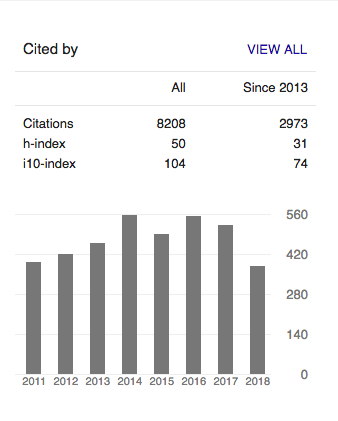 Data from Google Scholar 9/15/18